Жил-был маленький мальчик, и звали его Геночка. Геночка всегда с нетерпением ждал, когда мама придёт укладывать его спать. Мама садилась рядом с его кроваткой, яркие лампочки гасли, и загорался маленький ночной светильник. Комната погружалась в мягкий свет, под одеялом было тепло и уютно, а мамину ладошку Геночка забирал себе под щёчку. Становилось так спокойно, радостно и сладко, как бывает только в детстве, когда рядом дорогая, любимая мама. Приходило время ночной сказки. Это такая сказка, которую рассказывают детям, чтобы им снились добрые сны.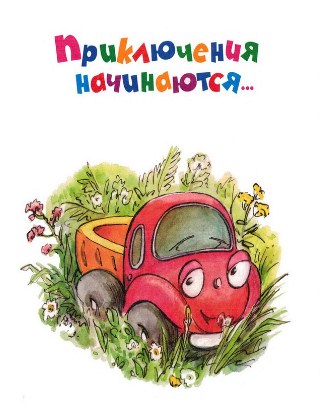 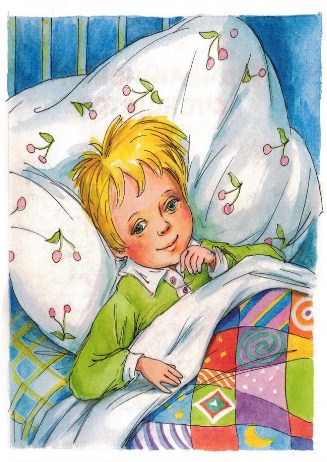 – Ну, что у нас сегодня? – спросила мама Геночку.– Мама, придумай что-нибудь сама. Я так люблю твои сказки, – попросил мальчик.– Хорошо, расскажу тебе про маленькую машинку, которую звали Кнопка. Несмотря на маленький размер, это была очень смелая и добрая машинка, готовая всегда прийти, а вернее, приехать на помощь тому, кто попал в беду.Так впервые Геночка услышал историю про удивительную машинку, которая стала его лучшим другом.Первое знакомство– Какая же ты машина, если ты такая маленькая? Тебя даже в траве не видно, – громко урча и фыркая, смеялся большой грузовик.Он обращался к красной машинке, которая стояла у края дороги, скромно потупив фары. Грузовик рядом с ней казался великаном.– Ты такая кнопка, что я чуть было не наехал на тебя, – продолжал он урчать, важно выпуская дым из выхлопной трубы.Машинка посмотрела на него круглыми, как глазки, фарами и, улыбнувшись, сказала:– Очень приятно познакомиться. Меня действительно зовут Кнопка. – Пискнув, машинка проехала немного вперёд и, остановившись, добавила: – Не надо смеяться. Да, маленькая, но всё равно я машина. Маленькие тоже могут трудиться и приносить пользу.Мотор машинки запел весёлую песенку, колёсики закрутились, и Кнопка покатила по гладкому асфальту навстречу приключениям.Встреча в лесуТрава по краю дороги была густая, сочно-зелёная. В ней стрекотали кузнечики, бабочки приветливо махали разноцветными крылышками, приглашая машину Кнопку свернуть с дороги на узенькую тропинку, убегавшую в лес. Кнопка так и сделала. Она сбавила скорость и неторопливо покатила по лесной тропинке. В лесу было прохладно, пахло грибами и хвоей. Птички весело распевали песенки, качаясь на ветвях деревьев.Вдруг Кнопка услышала жалобный писк и, свернув с тропинки, выехала на залитую солнцем полянку. На пенёчке около огромной сосны она увидела бельчонка. Он был рыженький, с пушистым хвостиком и белой грудкой. Бельчонок горько плакал.– Что случилось? – поинтересовалась Кнопка. – Почему ты один, без мамы, ведь ты совсем маленький?Бельчонок перестал плакать и удивлённо спросил:– А ты кто?– Я машина Кнопка. А как тебя зовут, малыш?– Мама называет меня Шустриком, – ответил бельчонок. – А ещё у меня есть два братика и две сестрёнки. Но они там, в дупле. – Шустрик махнул лапкой и грустно добавил: – Только я забыл, в каком дереве наше дупло.Машина Кнопка удивилась:– А как же мама отпустила тебя одного?– Она не отпускала, не отпускала, – быстро застрекотал бельчонок. – Мама сказала, что завтра, в день нашего рождения, соберётся много гостей. Ей надо набрать грибов, шишек, яблок и другого угощения, чтобы всем хватило. Сначала я играл с братишками и сестрёнками, а потом они уснули. Я выглянул из дупла. На поляне было много грибов, и я решил помочь маме – взял корзиночку, спустился с дерева и стал собирать грибы. И так увлёкся, что заблудился.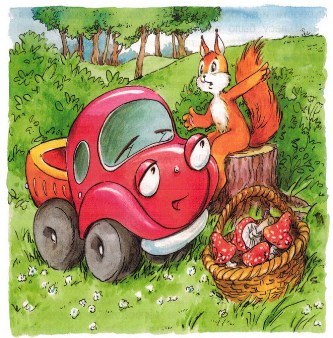 Машина Кнопка взглянула на корзиночку бельчонка. Та была доверху наполнена мухоморами.– Дорогой Шустрик, – сказала Кнопка. – Не плачь, я помогу тебе найти дорогу домой. А вот грибы твои мы из корзиночки выбросим. Они ядовитые. Хорошие грибы надо искать, а эти вредные красавцы сами в корзинку просятся. Нельзя малышам ходить по лесу без мамы и собирать незнакомые грибы и ягоды.За разговором машина Кнопка и бельчонок Шустрик не заметили, как дошли до высокого дуба. В ветвях могучего дерева они услышали смех и радостные голоса.– Да это же наш Шустрик! – кричал рыжий бельчонок, очень похожий на самого Шустрика.– Где, где? – нетерпеливо спрашивали другие бельчата.– Видите там внизу маленькую красную машину? – спросила мама-белка. – А на ней сидит наш Шустрик. – И мама-белка, быстро перелетая с ветки на ветку, начала спускаться вниз.Шустрик бросился к маме и радостно обнял её.– Мама, прости меня, пожалуйста. Я больше никогда-никогда не буду без разрешения уходить из дома.Мама улыбнулась и, погладив его лапкой по голове, сказала:– Главное, что ты это понял. И надо сказать спасибо этой чудесной машинке. Если бы не она, я ещё долго искала бы тебя в лесу, ты ведь такой маленький. С дерева я вначале увидела яркую красную машину, а уж потом тебя, мой шустрый малыш.Машина Кнопка была очень рада, что всё так благополучно закончилось. Пообещав обязательно приехать к бельчатам на день рождения, Кнопка выбралась из леса и, мурлыча весёлую песенку, покатила по ровной дорожке.Подарок для бельчатНа следующее утро машина Кнопка проснулась раньше солнышка, которое ещё нежилось в своей пуховой кроватке из белоснежных облаков. Чтобы прогнать сон, Кнопка сделала зарядку, покрутив колёсиками в разные стороны. На автомойке она умылась, почистилась и, посмотрев на себя в зеркало, даже бибикнула от удовольствия. Дверцы, стёкла, фары – всё блестело и переливалось в лучах встающего солнца. «Сегодня очень интересный день. Я еду на день рождения к бельчатам и встречу там много новых друзей, – подумала Кнопка. – Но вот задача: что же подарить малышам?»Тут машина Кнопка услышала странные звуки и оглянулась. По дороге медленно полз грузовичок. Кнопка сразу поняла, что грузовичок нездоров. Его мотор кашлял, чихал и вздыхал одновременно. Грузовичок был очень грустный. Кнопка подъехала к тяжело дышавшему грузовичку и, поздоровавшись, спросила, чем она может помочь. Грузовичок посмотрел на машинку, грустно вздохнул и сказал:– Чем же, малышка, ты можешь мне помочь? Я заболел, и мне срочно надо к врачу в автосервис.– Если вам трудно двигаться, я отвезу вас, – предложила Кнопка. – У меня даже тросик есть. Конечно, мне будет нелегко, но я очень постараюсь.– Спасибо, ты очень добрая машинка, – сказал грузовичок. – Я бы и сам доехал, но у меня срочная работа. В моём кузове очень нежный груз – тортики для детского кафе. Если я не отвезу их прямо сейчас, они испортятся и ребята не получат лакомства.– Не переживайте за свой нежный груз, – засмеялась Кнопка. – Доставлю в лучшем виде. Конечно, придётся потрудиться, но я очень, очень постараюсь.За три поездки Кнопка перевезла в детское кафе все тортики, а грузовичок, уже налегке, поехал лечиться. Они расстались большими друзьями. Ведь если ты поможешь попавшему в беду, у тебя обязательно появится ещё один друг.Хозяин детского кафе, куда Кнопка вовремя привезла тортики, поблагодарил трудолюбивую машинку и дал ей за работу вкусный ореховый тортик.«А вот и подарок для моих бельчат, – обрадовалась Кнопка. – Что может быть лучше тортика с орехами на день рождения?»Так думала Кнопка, и её колесики радостно бежали по знакомой тропинке.День рождения в лесуУже издалека Кнопка услышала смех и пение птиц. Да, веселье в лесу было в самом разгаре. На той самой поляне, где Кнопка вчера встретила заблудившегося Шустрика, сегодня был пир горой. Бельчата, зайчата, лисята и даже медвежонок играли «в салочки». Это такая смешная игра, когда все прыгают друг через друга. Лучше всех прыжки получались у зайчат – Коси и Ушастика, и они этим очень гордились. А вот у медвежонка Тяпы ничего не получалось, и он всё время падал. Но, несмотря ни на что, было очень весело и никто не обижался. Это ведь игра, а играть надо дружно. Бабочки порхали с цветка на цветок, птички распевали весёлые песенки, мышата затеяли водить хоровод.Мама-белка первая увидела машину Кнопку. Радостно всплеснув лапками, она закричала:– Бельчата, бельчата! Посмотрите, кто к нам приехал! Это же наша машина Кнопка, которая спасла Шустрика!Кнопка не ожидала такого радушного приёма и даже покраснела от смущения (если бы она не была красного цвета, все бы это сразу заметили). Малыши встали вокруг Кнопки в хоровод и запели весёлую песенку. Кнопке было очень приятно. Она поздравила бельчат с днём рождения, а те, увидев, что торт посыпан орешками, захлопали в ладоши от удовольствия.Мама-белка позвала гостей к столу. Он был накрыт на огромном пне в центре поляны. Угощение было на любой вкус: и цветочный мёд в берестяном бочонке, и грибы в лукошке, и лесные орешки. А ягод было столько, что глаза разбегались: и малина, и черника, и земляника. В центр стола поставили подарок Кнопочки – ореховый торт.Гости угощались и веселились целый день. Кнопка катала всех желающих по поляне. Особенно такому аттракциону были рады малыши, ведь многие из них не только никогда не катались на машинах, но даже и не видели их. Праздник удался на славу.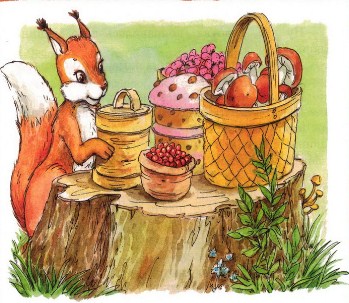 Первым устало солнышко. Послав последние лучики на поляну, оно простилось с гостями и медленно покатилось над лесом, над полем и скрылось далеко за рекой, где его ждало белое пушистое облачко. На небе зажглись первые звёздочки, а кузнечики в траве заспорили, кто ярче светит – звёзды или светлячки. На поляну пришли мамы и папы, чтобы забрать своих детишек по домам. Весёлый детский праздник подошёл к концу. И ребятам, и зверятам, и нашей машинке Кнопке пришло время спать.Мама поправила одеяло.– Ну что, Геночка, понравилась тебе машина Кнопка?– Да, очень понравилась. Мама, а Кнопка работает в МЧС?– Почему? – засмеялась мама.– Папа сказал, что МЧС – это такая работа, где машины и люди всем помогают. Машина Кнопка вон как всем помогала.Мама улыбнулась, погладила Геночку по голове и сказала:– Чтобы приходить на помощь, необязательно работать в МЧС. Надо просто быть добрым и смелым. И я очень хочу, чтобы ты таким вырос.– Мама, а что было дальше с машиной Кнопкой, ты мне расскажешь?– Обязательно, но завтра, а теперь я желаю тебе спокойной ночи, сынок.Весь следующий день Геночка ждал вечера. Мама обещала рассказать дальше про машину Кнопку. И вот наконец, переделав все дела, мама тихо зашла в Геночкину комнату.– Малыш, ты готов слушать про приключения нашей маленькой, но смелой, умной и доброй машинки? – спросила мама.– Да, рассказывай скорее, мамочка. Я уже устал ждать.– Тогда слушай.Звёздный ПёсБыл тёплый летний вечер. Машина Кнопка и её старый друг сторожевой пёс Трезор скучали. Чтобы скучать было веселее, они стали смотреть на ночное небо. Звёздам на небе было тесно, и казалось, что они толкают друг друга. Поэтому и падают на землю.Пёс Трезор называл себя сторожевым, хотя сторожить ему, кроме своей будки, было нечего.– Как много звёзд… – задумчиво сказала Кнопка. – Наверное, у них тоже есть имена.– А я знаю, что есть созвездие Пса, – важно сказал Трезор. – Вон посмотри, прямо над моей будкой живёт Звёздный Пёс.Кнопка посмотрела в ту сторону, куда лапой показывал Трезор, и действительно увидела Звёздного Пса: три звёздочки наискосок были похожи на ошейник, звёздочка-нос был приподнят и мигал, как будто пёс нюхал небо.– Послушай, Трезор, – сказала Кнопка, – а ведь он тоже, как и ты, сторожевой пёс. Он небо сторожит.– Точно, – ответил Трезор. – Знаешь, Кнопка, я давно мечтаю найти упавшую звезду.– А зачем она тебе? – удивлённо спросила машинка.– Я повешу её на ошейник и буду всем рассказывать, что это подарок моего друга – Звёздного Пса.В этот миг маленькая звёздочка покатилась по небосклону и, сверкнув напоследок, упала на землю. Трезор вскочил.– Ты видела, видела? Скорей заводи мотор и поехали искать мою звезду!Кнопка поняла, что отговаривать друга от его затеи бесполезно, да и скучать уже надоело. Трезор сделал вид, что взял след и помчался по дороге так, что Кнопка едва успевала за ним. Они довольно долго неслись по ночной дороге – впереди огромный лохматый пёс Трезор, а за ним, освещая дорогу ярким светом фар, маленькая машина Кнопка.Так в погоне за мечтой они добрались до моста через реку. Вернее, это была не река, а речка, но довольно глубокая и быстрая. На середине моста Трезор вдруг остановился и грустно сказал:– Похоже, мы выбрали неверное направление. Пора возвращаться, а то мы и так уже далеко убежали от моей будки.– Да, ты прав, – поддержала друга Кнопка. – Завтра ещё поищем. Ведь если о чём-то мечтать, то обязательно всё сбудется.– Спасибо, – ответил Трезор, – ты настоящий друг. – И они повернули назад.В этот миг из воды раздался жалобный писк. Недолго думая Кнопка съехала с моста и осветила фарами речку. Под мостом, недалеко от берега, кто-то барахтался в воде, из последних сил удерживаясь на плаву.Кнопка включила поярче фары, и друзья увидели щенка. Он, как мог, боролся с течением, но силы покидали его. Пёс Трезор храбро бросился в воду, и спустя несколько минут мокрый щенок уже дрожал на берегу.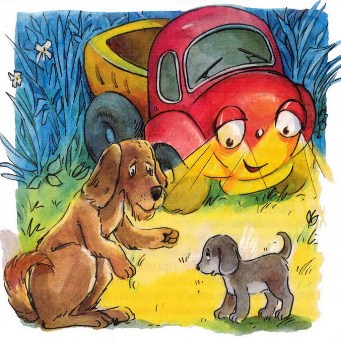 – Он может заболеть от простуды, – сказала Кнопка. – Надо срочно возвращаться домой.Трезор положил щеночка в кузов, и они помчались в обратную сторону.Скоро щенок, сытый и закутанный в одеяло, лежал в будке Трезора.– Как тебя зовут и как ты попал в воду? – спросила Кнопка.– Я не знаю, как меня зовут, я ещё маленький. Шёл по мосту и увидел в реке звёздочку. Хотел достать её и свалился в воду.Сон мягкой пушистой лапкой закрыл его глазки. Щенок сладко зевнул и заснул.– Надо же, – удивился Трезор, – этот малыш тоже искал звезду.– Да, дела… – поддержала разговор Кнопка. – Вместо упавшей звезды мы нашли упавшего щенка. Давай назовём его Звёздочка, и твоя мечта сбудется. Это и будет тебе подарок от Звёздного Пса.– Я согласен, – ответил сторожевой пёс Трезор.Он разлёгся у входа в будку, положив голову на лапы. Теперь ему было что сторожить – сон и покой маленькой Звёздочки.Цирк приехалКнопка стояла у себя в гаражике, смотрела в окно и думала, куда бы поехать. Сначала мимо окна важно прошествовал петух Огонёк. Затем пробежал рыжий кот Мурзик. Но когда, высунув язык, промчался пёс Трезор, так что маленький щенок Звёздочка едва успевал за ним, Кнопка удивилась: «Куда они все так спешат?»Она выехала из гаражика на улицу.Кругом был шум и гам: дудели дудки, стучали барабаны, летали разноцветные шарики.– Что случилось? – спросила Кнопка у самоката. – Куда все бегут?– Вы что, не знаете? – в свою очередь удивился тот. – К нам в город приехал цирк, и сегодня единственное представление.Кнопка очень обрадовалась. Она никогда не была в цирке, но знала, что там весело и интересно.«В городе все уже знают про представление, а вот в лесу, наверное, ещё нет, – подумала Кнопка. – Надо рассказать лесным друзьям, что приехал цирк, и помочь им добраться до города. Но пока я ко всем заеду и расскажу новость, пройдёт много времени. Мы можем опоздать на представление. Позову-ка я на помощь сороку Лесное Радио», – решила Кнопка.Только она так подумала, а сорока тут как тут: раскачивается на ветке, глаза любопытные, с лапки на лапку переминается, хвостом крутит, – так ей не терпится узнать, зачем машина Кнопка в лес приехала.– Послушай, сорока, срочно оповести всех о том, что в город цирк приехал. Пусть все собираются на лесной опушке, поедем представление смотреть.Кнопка даже договорить не успела, а Лесное радио уже заработало, треща на весь лес. Скоро на опушке собрались и бельчата, и зайчата, и лисята. Прибежали два серых волчонка, так похожие друг на друга, что их никто не мог различить. Не было только медвежонка Тяпы.– Что случилось, где Тяпа? – спрашивали зверята друг друга.Тут прилетела сорока Лесное Радио и объявила, что Тяпа заболел – объелся мёдом. Все решили, что не смогут поехать в цирк и веселиться там, когда их друг Тяпа болеет. Грустные, они разбрелись по домам, а машина Кнопка помчалась в цирк, но не на представление, а по очень важному делу.Когда Кнопка подъехала к цирковому шатру, раскинувшемуся на самой большой площади города, представление уже началось. До неё доносилась музыка, грохот барабанов, смех зрителей. Выключив моторчик, Кнопка стала ждать.Солнышко клонилось к закату, когда двери шатра распахнулись и довольные зрители высыпали на площадь. Представление закончилось. К Кнопке подбежал её верный друг пёс Трезор.– Ты где была? Мы все тебя искали. Давай я тебе расскажу про представление.– Подожди, – остановила друга Кнопка, – у меня очень важное дело, и понадобится твоя помощь.– Всегда готов! – ответил Трезор, и друзья вошли в опустевший шатёр.Кнопка нашла директора цирка и рассказала ему, почему ни она, ни её лесные друзья не были на представлении. Директор цирка похвалил Кнопку и сказал, что очень рад, что у маленького Тяпы такие хорошие друзья.– У меня к вам большая просьба, – сказала Кнопка. – Нельзя ли дать представление в лесу, на большой поляне? Тогда и Тяпа, и все зверята смогли бы узнать, что такое цирк.– Это замечательная идея! – воскликнул директор цирка. – И я, и все артисты цирка с удовольствием выполнили бы вашу просьбу, но уже завтра мы должны быть в другом городе, а оттуда поедем дальше. Нас везде ждут зрители, и мы не можем не приехать к ним.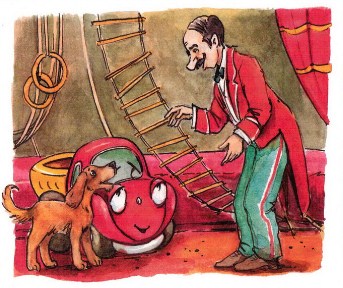 – Ну что ж, – грустно сказала машинка, – я всё понимаю. Извините за беспокойство. – И Кнопка с Трезором вышли на улицу.– Послушай, ты не переживай, – утешал её пёс Трезор. – Давай я соберу друзей, мы пойдём в лес и дадим представление. Я умею жонглировать. Правда, тарелок уже не осталось, разбились, но ведь можно жонглировать и чем-нибудь небьющимся. Мой друг Тузик сможет поднять штангу, правда не один, а ещё с двумя друзьями. А щенок Звёздочка может кувыркаться через голову. Я сам видел, как он кувыркнулся, когда гнался за котёнком Тузиком. Вот и будет цирк.– Спасибо тебе, ты хороший друг, – сказала Кнопка.Тут у них за спиной кто-то забибикал. Оглянувшись, друзья увидели большую машину, на которой огромными буквами было написано: «ЦИРК».– Скорее показывайте дорогу! – кричал из машины директор цирка. – Мы должны успеть, пока совсем не стемнело.Кнопка вся засветилась от радости. Она включила самую большую скорость и помчалась, показывая путь артистам. Пёс Трезор резко свернул с дороги и понёсся по полю в сторону леса так, что комья глины летели из-под лап в разные стороны. Он бежал коротким путём, чтобы собрать зрителей на большой поляне и всё подготовить для необычного представления.Цирк в лесуСорока Лесное Радио сидела на ветке берёзы у края леса. Один глаз её дремал, но другой зорко смотрел по сторонам: ни одно событие не должно пройти мимо неё. Ещё издали увидев мчавшегося Трезора, сорока открыла другой глаз и, расправив крылья, полетела навстречу новостям. И вовремя. Бедный Трезор уже так устал, что язык его висел до земли, а лапы не бежали, а мешали друг другу. Узнав новость, Лесное Радио затрещала на весь лес, как никогда. Ещё бы! Она не только первая сообщит радостную весть, но и сама сможет побывать на настоящем цирковом представлении.Вскоре на большой поляне рядом с домиком медвежонка Тяпы собрались все жители леса. Шум стоял такой, что не слышно было даже сороку. Все спрашивали друг друга, кто так здорово придумал. И тут на поляну не въехала, а влетела машина Кнопка. За ней, громко урча мотором, вползла огромная цирковая машина.– Так это Кнопка привезла к нам цирк, чтобы и мы, и больной Тяпа увидели представление!– Ура Кнопке! – закричали все звери.Но Кнопка сказала друзьям, что в первую очередь надо поблагодарить артистов цирка. Они, устав после представления, всё же согласились приехать и порадовать всех своим мастерством. Лесные обитатели дружно захлопали в ладоши, и представление началось.Никогда ещё в лесу не было такого праздника. На поляне в свете прожекторов кувыркались клоуны и акробаты. Силачи легко поднимали гири и штанги. Фокусники показывали настоящие чудеса, а жонглёры подкидывали свои тарелочки и не одну не разбили. Гремела музыка, а зрители не уставали хлопать в ладоши. И медвежонок Тяпа, забыв про больное горло, во все глаза смотрел в окно и радостно смеялся.Но вот выступили последние артисты, и под гром аплодисментов и крики: «Спасибо, приезжайте к нам ещё!» – большая машина с надписью «ЦИРК» покинула поляну. Кнопка вновь поехала впереди, освещая фарами путь.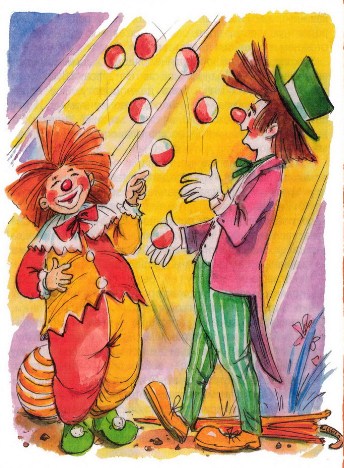 На небе ярко горели звёзды, а молодой месяц удивлённо слушал крики, которые неслись над лесом, догоняя удаляющийся свет фар:– Кнопка! Спасибо! Мы любим тебя!Ночной гостьНастойчивый стук в дверь разбудил Кнопку. Она открыла глазки-фары и посмотрела в окно.Шёл дождь. Он начался ещё вечером, и Кнопка пораньше легла спать, так как гулять в такую погоду было не с кем. Стук повторился, и тоненький голосок попросил разрешения войти. Кнопка включила фары поярче и распахнула дверь гаражика.Мокрый котёнок осторожно перешагнул порог. Через минуту с его шёрстки на пол натекла большая лужа. Котёнок, переступая лапками, вежливо промяукал:– Здравствуйте! Простите за беспокойство, я заблудился и совершенно промок. Пустите меня, пожалуйста, погреться.– Конечно, малыш, проходи! Вот тебе полотенце. Вытри шёрстку насухо и выпей тёплого молока, чтобы не заболеть.Когда котёнок согрелся и высох, оказалось, что он просто красавец – серый, пушистый, полосатый, с кисточками на ушках. К тому же он был очень воспитанный и не только знал вежливые слова, но и умел ими пользоваться. Но самое удивительное, что звали котёнка Тузик.– Почему же Тузик? – спросила Кнопка. – Ведь это собачье имя. Никогда не слышала, чтобы котят так называли.– Так случилось, что я сам выбрал это имя, – сказал котёнок.– Как это сам, ты же маленький? – удивилась Кнопка.И котёнок Тузик рассказал Кнопке удивительную историю.– Когда я только научился пить молоко из блюдечка, меня принесла в дом очень хорошая девочка. Её зовут Любочка. Она и её мама кормили меня, гладили по спинке, укладывая спать, давали играть в мячик.Мне было очень хорошо у них в доме, но они никак не могли придумать мне имя. Как меня только не называли: и Барсик, и Пушок, и Васька. Но я очень быстро забывал, что это моё имя. Наверное, потому, что эти имена мне не нравились. Только когда Любочка или её мама говорили «кис-кис», я отзывался. Но ведь «кис-кис» не имя. Но зато, как только они начинали звать свою собаку: «Тузик, Тузик!» – я пулей летел им под ноги. Мама с Любочкой смеялись: «Похоже, у нас два Тузика стало. Ну что ж, ты сам себе имя выбрал. Так тому и быть».– А как же ты потерялся?» – спросила Кнопка.– Ах, – грустно сказал котёнок. – Я побежал за красивой бабочкой и так увлёкся, что забыл, где мой дом. Потом пошёл дождь, стало темно, и я совсем заблудился. Любочка с мамой, наверное, ищут меня. Неужели я их больше никогда не увижу? – заплакал котёнок.– Успокойся, – сказала Кнопка. – Как только станет светло, мы пойдём к моему другу сторожевому псу Трезору. Он наверняка что-нибудь придумает. А сейчас давай спать. – И Кнопка выключила фары.Возвращение котёнка ТузикаДождь закончился только к утру. Когда машина Кнопка и её ночной гость – котёнок Тузик вышли из дома, уже ярко светило солнце. Но лужи были такие большие и глубокие, что Кнопка велела котёнку забраться в кузов, чтобы не промочить лапы.– Надо спешить, – сказала Кнопка, – а то Трезор куда-нибудь умчится, и придётся долго ждать его.– И Любочка с мамой, наверное, волнуются, – добавил Тузик.Доехали они быстро. Трезор жил в своей будке на соседней улице. Он как раз собирался поразмять лапы. Увидев Кнопку, он очень обрадовался. Когда приезжала машина Кнопка, жизнь сразу становилась интереснее.Поздоровавшись с другом, Кнопка сразу приступила к делу:– Послушай, Трезор, помоги нам найти собаку Тузика.– А зачем вам Тузик? – полюбопытствовал Трезор.– Дело в том, что если мы найдём его, то мы найдём и дом, где живёт вот этот котёнок. Надо помочь ему.– Ну что ж, – проворчал Трезор, – помогать – дело хорошее. Есть у меня один знакомый пёс с таким именем. Тут недалеко.Трезор сделал важный вид и, скомандовав «За мной!», помчался по дороге. Вскоре они остановились у большого красивого дома.– Вот здесь он и живёт, не в будке, а в самом доме, – уточнил Трезор.– Ну что? – спросила Кнопка котёнка. – Это твой дом?Котёнок готов был расплакаться:– Нет, это совсем другой дом.– Не горюй, – бодро сказал Трезор. – Просто имя Тузик очень часто встречается среди собак. Но мы найдём твоего друга и твой дом.Да, легко сказать, но нелегко сделать. Целый день друзья носились от Тузика к Тузику. В городе не осталось ни одной собаки с таким именем, у которой бы они не побывали в гостях. И вот к вечеру они, усталые и голодные, оказались у небольшого дома. В саду около домика среди цветов стояла собачья конура. На ней крупными буквами было написано: «БОБИК».– Вот мой дом! – воскликнул котёнок. – Идёмте скорее!– Но позвольте, – удивился Трезор, – Тузиком здесь и не пахнет!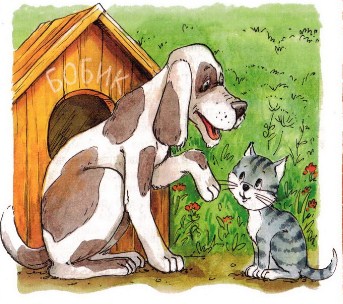 Тут на крыльцо выскочила девочка и с радостным криком: «Наш Тузик нашёлся!» – бросилась им навстречу. Следом за девочкой вышла из дома её мама, а из конуры вылез огромный пёс, то ли Тузик, то ли Бобик. Все очень громко радовались и горячо благодарили машину Кнопку и Трезора. В конце концов всё же выяснилось, что, после того как котёнок пропал, пёс отказался от своего имени, потому что устал выбегать из будки, когда мама и Любочка целые сутки звали Тузика-котёнка.– Хорошо то, что хорошо кончается, – рассудительно заметил Трезор по дороге домой. – Но, если бы Тузик не поменял имя на Бобик, мы поужинали бы сегодня намного раньше.– Ну что, Геночка, давай спать, – сказала мама. – Ночь на дворе. Закрывай глазки, и пусть тебе приснятся добрые сны.– Мама, а можно мне приснится машина Кнопка? – спросил Геночка. – Я её очень полюбил.– Конечно, малыш, – с улыбкой сказала мама. – Пусть Кнопка привезёт тебе много сказочных снов.На другой день, когда мама пришла пожелать Геночке доброго утра, он лежал, крепко зажмурив глазки.– Пора вставать, сынок, уже утро, – сказала мама.– Мамочка, Кнопка привезла мне во сне много сказок, но как только я открыл глаза, они все куда-то разбежались, и я ничего не помню. Я снова закрыл глаза, чтобы сказки вернулись.– Открывай глазки, малыш. Вечером, когда наступит время сказок, они вернутся, и мы с тобой все их вспомним.Заветная мечтаБыла у машины Кнопки большая мечта: полететь высоко-высоко и сверху посмотреть, какая она – Земля. Птицы рассказывали, что очень красивая. Это была мечта о настоящем приключении. Кнопке часто снился один и тот же сон: она разбегается, колёсики отрываются от земли, и она летит, летит… Но это был всего лишь сон.И вот однажды, прогуливаясь по улице, Кнопка увидела девочку, которая держала воздушные шарики. Вдруг порыв ветра подхватил один шарик, и тот, вырвавшись из руки девочки, взмыл ввысь. Шарик летел всё выше и выше, и Кнопка вскрикнула: «Эврика!» – что означало: «Я придумала!»А придумала она вот что.Объездив все магазины, Кнопка привезла домой целую гору воздушных шариков. Достав автомобильный насос, она принялась надувать их. Прибежал верный друг пёс Трезор и взялся помогать. Он знал про Кнопкину мечту и очень обрадовался, что она может исполниться. Только вот надувание шариков действовало на Трезора как-то странно – после каждого надутого шарика у него разыгрывался аппетит. У запасливой Кнопки для друзей всегда было припасено что-нибудь вкусненькое. За ночь, пока они надували шарики, Трезор съел всё и стал похож на лохматый воздушный шарик.С первыми лучами солнца Кнопка выехала во двор. Она даже пританцовывала от нетерпения. Трезор помчался к петушку Огоньку и попросил его срочно пропеть команду «Подъём!». Вскоре у Кнопки во дворе собрались все, кого разбудили петушиные крики. Первым явился сам петушок, важно потряхивая огненно-красным гребнем. Прибежали оба Тузика – огромный пёс и его тёзка-котёнок. Делая вид, что просто проходил мимо, во двор заглянул кот Мурзик. Заметив Трезора и пса Тузика, он на всякий случай выгнул спину и распушил хвост. Но всем было не до него.Узнав, что машина Кнопка собралась в воздушное путешествие, все очень обрадовались. Каждый хотел помочь ей в таком важном деле. Расторопный Трезор и в дверь, и в окно подавал воздушные шарики, не уставая рассказывать, как они с Кнопкой всю ночь их надували. Кнопка подсказывала друзьям, куда привязывать шарики. Их было так много, что вскоре Кнопку стало совсем не видно. Подул ветер, шарики взмыли вверх, унося машинку навстречу приключениям. Все дружно закричали «ура!», захлопали в ладоши, запрыгали и стали махать лапками.– Счастливого пути, Кнопка! – кричали они. – Возвращайся скорее! Мы будем ждать тебя!Полёт над ЗемлёйКнопка не почувствовала, как колёсики оторвались от земли. Только увидев, как быстро уменьшаются дома, машины, деревья, Кнопка поняла, что летит. Да, она летит, летит над Землёй как птица! Сбылась её мечта. Над головой было солнце, небо и разноцветный купол из воздушных шариков. Вокруг кружились удивлённые птицы. Они не могли понять, как можно лететь, не имея крыльев. Радость переполняла Кнопку, и она запела песенку, которая придумывалась сама собой:– Я лечу над Землёй, словно птица.Мне не кажется это, не снится.Как прекрасны поля и луга,И как змейка струится река.Всё хочу посмотреть и узнать,Чтоб, вернувшись, друзьям рассказать.Так она пела, а ветер уносил нашу путешественницу всё дальше и дальше. На птичий переполох примчалась сорока-белобока. Она летала невысоко, как все сороки, зато умудрялась первой узнать, что происходит и на земле и в небе одновременно. Ведь она должна была оправдывать свою кличку – Лесное Радио.Увидев парящую в небе машину Кнопку и узнав все подробности от птиц и зверей, сорока впервые в жизни потеряла дар речи. Прилетев в лес и усевшись на ветку, она только открывала и закрывала рот не в силах вымолвить ни слова. О такой сногсшибательной новости сорока Лесное Радио мечтала всю жизнь. Наконец она смогла рассказать о том, каким удивительным способом машина Кнопка отправилась путешествовать.Все лесные друзья Кнопки – и бельчата с мамой-белкой, и лисята, и зайчата Кося с Ушастиком, и братья-близнецы волчата, и медвежонок Тяпа радовались и огорчались одновременно. Они были очень рады, что сбылась мечта их любимой машинки, но расстроились, что не смогли проводить её в дальний путь. Мама-белка всех успокоила: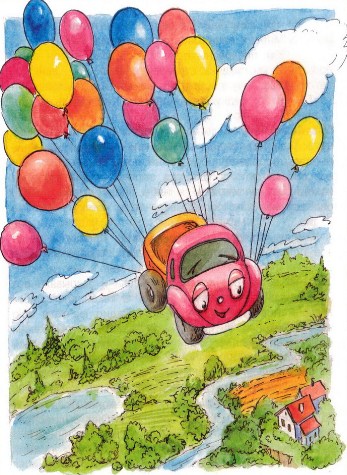 – Не переживайте, малыши. Мы не смогли проводить Кнопку, зато, когда она вернётся, мы устроим настоящий праздник с цветами, песнями и угощением. А кумушка-сорока оповестит нас о возвращении нашей путешественницы.На том и порешили.Возвращение на ЗемлюМежду тем машина Кнопка улетела уже довольно далеко. Глазками-фарами она крутила во все стороны, стараясь ничего не пропустить. Кнопка даже не ожидала, что с высоты птичьего полёта всё на Земле выглядит другим. Дома – как маленькие коробочки, реки – как синие змейки, деревья – как зелёный ковёр. Бегущий по рельсам поезд сверху похож на игрушечный, как в магазине «Детский мир». Знакомый лес и берег реки, где Кнопка и пёс Трезор спасли щенка Звёздочку, остались позади. Внизу проплывали поля, луга, реки, леса. «Оказывается мир, где мы живём, так огромен», – думала Кнопка.Тут она заметила, что Земля постепенно приближается к ней. Вот уже видны отдельные деревья и даже кустарники. Кнопка посмотрела наверх и увидела, что её воздушных шариков становится всё меньше и меньше, – некоторые шарики лопнули, а остальные потихоньку стали сдуваться. Но Кнопка не испугалась. Она была смелой машинкой и считала, что, раз отправился путешествовать, надо быть готовым к любым неожиданностям.Кнопка думала так: «Самое главное, исполнилась моя мечта: я летала над Землёй и теперь знаю, какая она большая и красивая. Надо возвращаться домой к друзьям. Мне предстоит дальняя дорога домой, так что путешествие продолжается». В этот миг колёса машинки коснулись земли и, словно соскучившись по работе, резво побежали по лесной дорожке.Лягушонок КвасяДавно машина Кнопка так не бегала. Колёсики весело крутились, мотор ровно пел свою песенку, и Кнопка мчалась, не чувствуя усталости, ведь это была дорога домой. Кнопка представляла, как встретится с друзьями, как обо всём им расскажет. Задумавшись, она не заметила, как съехала с лесной дороги на узенькую тропинку, которая обрывалась на берегу небольшого озерка.«Кажется, я заблудилась. Надо вернуться назад», – решила Кнопка и в этот миг услышала странный жалобный звук: кви-и.Кнопка оглянулась и у самого берега на листе кувшинки увидела маленького лягушонка – зелёненького, с большими печальными глазами. Он сидел, поджав коленочки, и плакал: «Кви-и».– Что с тобой, малыш? – спросила машинка, подъехав к самой воде. – Как тебя зовут?– Меня зовут Квася, – ответил лягушонок. – У меня болит животик. Я, кажется, объелся.– А где твоя мама?– Мама посадила меня на этот лист и велела никуда не упрыгивать, – вновь захныкал лягушонок Квася. – Я ждал, ждал, всё время что-то ел, и у меня заболел живот, а мамы всё нет. Кви-и.– Так, – решительно сказала Кнопка, – маму мы найдём, а тебя нужно срочно к врачу. Прыгай ко мне в кузов и рассказывай, где у вас живёт врач.Квася бодро запрыгнул в кузов. Идея прокатиться на этой удивительной машинке ему так понравилась, что он забыл про все свои беды. Уже не «кви-и», а радостное «ква!» вылетало из его горлышка.– Ну, ты не очень-то радуйся и не говори мне, что у тебя всё прошло. К врачу мы всё равно поедем, – урезонила Кнопка Квасю. – Ну, показывай дорогу, – строго добавила она.Они выехали на широкую лесную тропу, от которой в разные стороны разбегались узенькие тропиночки.– Мама рассказывала, – поведал лягушонок, – что врач живёт в огромном дупле великого дуба. Это старый филин. Он очень умный и лечит всех зверей.– И где же этот великий дуб? – спросила Кнопка.– Нужно посмотреть наверх. Он выше всех деревьев, – ответил Квася и добавил: – Так меня мама учила.Посмотрев наверх, Кнопка сразу определила направление. Вскоре они оказались у огромного дерева. Да, это действительно был дуб-великан. Даже если бы все Кнопкины друзья, взявшись за руки, встали вокруг него, им бы всё равно не удалось обхватить его. Кора дуба была старая, потрескавшаяся, но дерево продолжало жить, на самом верху его кроны на ветру трепетали зелёные листочки.– Кажется, приехали, – весело сказала Кнопка, увидев огромное дупло с табличкой: «Доктор Ухша. Днём звонить долго».Рядом висел колокольчик.– Ну давай, Квася, звони, а я побибикаю, – распорядилась Кнопка.Квасе очень понравилось звонить в колокольчик, и он веселился от души, дёргая за верёвочку. Кнопка громко бибикала.Через несколько минут они услышали ворчливое «ухание», и из дупла выглянул старый филин в огромных круглых очках.– Что это за концерт? – строго спросил он. – Кто побеспокоил старого Ухшу средь бела дня?Лягушонок Квася быстро прыгнул в кузов машинки и спрятался. Кнопка вежливо сказала:– Здравствуйте, уважаемый филин Ухша. Простите за беспокойство. Я знаю, что днём вы, как и все филины, спите, но у нас важное дело. У маленького лягушонка Кваси заболел животик, а мамы рядом не было. Вот я и привезла его к вам.– Но кто вы? – удивлённо спросил филин. – Я так стар, что даже в темноте пользуюсь очками. А днём совсем беда, ничего не вижу.– Я машинка, – быстро ответила Кнопка. – Вот путешествую. Немного сбилась с дороги и встретила Квасю. Помогите ему, а я поищу его маму. Она, наверное, волнуется.– Хорошо, – ответил Ухша, – пусть Квася проходит ко мне в дупло. Я дам ему сладкой микстуры.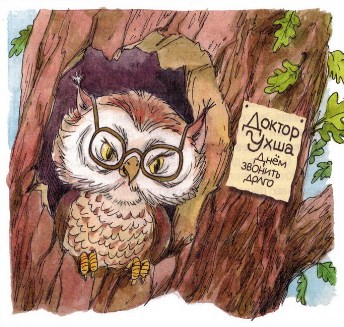 Так они и сделали. Машина Кнопка вернулась по уже знакомой дороге к озерку, где недавно нашла Квасю. Там она увидела большую зелёную лягушку, которая явно была чем-то встревожена. Она заглядывала под каждый лист и громко квакала.– Здравствуйте. Вы, наверное, Квасина мама? – спросила её Кнопка.Лягушка от испуга высоко подпрыгнула и сказала: «Ква, ква», что надо было понимать как «да, да».– Не волнуйтесь, – успокоила Кнопка маму-лягушку, – с ним всё в порядке.Кнопка отвезла лягушку к дуплу филина Ухши, рассказав ей по дороге обо всём, что произошло. Маленький Квася сидел около дупла на ступеньке лесенки. Увидев маму, он запрыгал от радости. По всему было видно, что лягушонок уже здоров. Машина Кнопка попрощалась с новыми знакомыми и, выехав на широкую дорогу, отправилась дальше. Лягушонок и его мама долго махали ей вслед, стоя около дуба-великана.– Не забывай нас, добрая машинка!Встреча с дикими уткамиКнопка спешила домой. Путь оказался неблизким. По небу она летела всего несколько минут, а вот проехать тот же путь по земле оказалось непросто. Но Кнопка не унывала. Она была весёлая машинка, любила путешествия, приключения, а трудности переносила, как стойкий оловянный солдатик. Далеко позади остался лес, где она встретила лягушонка Квасю. Кнопка ехала, вдыхая свежий воздух, наслаждаясь ароматом луговых цветов, слушая весёлое стрекотание кузнечиков. Самые смелые из них запрыгивали к ней в кузов, чтобы прокатиться.Но вот Кнопка оказалась на берегу реки и остановилась, раздумывая, как бы ей переправиться. Моста поблизости не было, а где на реке брод – мелкое место, где можно проехать, – она не знала.Тут раздался шум хлопающих крыльев, кряканье и всплески воды. На реку опустилась стая диких серых уток. Увидев на берегу машину Кнопку, утки устремились к ней. Они крякали, перебивая друг друга:– Это же машина Кнопка! Здравствуй, Кнопка. Что ты здесь делаешь?Кнопка очень удивилась, что утки её знают.– Уважаемые утки, – сказала она. – Я очень рада встрече с вами. Но откуда вы меня знаете?Утки закрякали ещё громче:– Кряк же! Кряк же! Да весь птичий мир только и говорит сегодня про великую путешественницу – машину Кнопку. Мы готовы принять тебя, дорогая Кнопка, в нашу стаю. Будем летать вместе.– Спасибо, дорогие утки, – поблагодарила Кнопка. – Если я ещё раз захочу полетать, я непременно сделаю это с вами. А сейчас мне надо возвращаться домой, меня ждут друзья. Но вот беда, я не знаю, как мне переправиться через реку. К сожалению, я не умею плавать.Утки очень удивились, узнав, что летать Кнопка умеет, а плавать нет. Они стали думать, как помочь машинке переплыть реку. Тут к Кнопке подплыла самая большая серая утка.– Дорогая Кнопка, – сказала она, – я обязательно помогу тебе, потому что, когда я была маленьким утёнком, ты помогла мне. Меня зовут Кряка. Ты помнишь меня?Кнопка вспомнила, что когда-то давно выручила из беды малыша по имени Кряка. Конечно, трудно было узнать в этой большой красивой утке того маленького птенца.Однажды Кнопка гуляла возле озерка и услышала в камышах писк. Она поспешила на звук и увидела утёнка. Малыши только вылупились, и мама-утка повела их на первую прогулку. Кряка была последней и, чтобы не отстать, очень спешила и упала, сильно поранив лапку. Когда Кнопка подъехала, бедняжка лежала и горько плакала. У неё болела лапка, и ей было очень страшно одной в камышах. Кнопка успокоила уточку, пообещав позвать маму. Она быстро догнала утку с выводком, и вместе они вернулись к Кряке. Кнопка помогла отвезти её к врачу, и уточка быстро поправилась.– Мы скоро улетим, – сказала Кряка, когда они расставались, – но я всегда буду любить тебя, Кнопка.И вот прошло много времени, и они встретились на берегу этой реки. Кряка оказалась очень смышлёной уткой. Она поговорила со своими друзьями, и те решили перевезти Кнопку на себе. Для этого Кряка и ещё несколько уток встали в ряд, плотно прижавшись друг к другу. Кнопка осторожно забралась на их спины, и живой утиный плотик, дружно работая лапками, поплыл по реке. Кнопка боялась даже дышать. Никогда ещё ей не было так страшно. В какой-то момент на середине реки её колёсики заскользили и она чуть было не съехала в воду. Но утки, плывшие рядом, вовремя подтолкнули её наверх своими широкими клювами.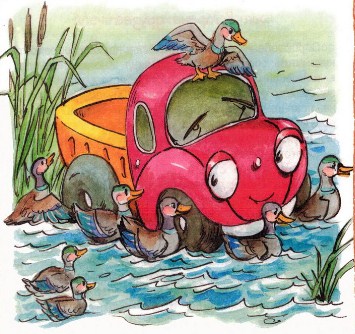 Наконец Кнопка почувствовала под колёсами землю. Вздохнув с облегчением, она горячо поблагодарила всю утиную стаю и особенно Кряку. Утки дружно взмыли в небо. Кнопка, побибикав им на прощание, продолжила свой путь домой.Встреча друзейСорока Лесное Радио принесла на хвосте радостную весть: совсем скоро машина Кнопка подъедет к их лесу! Зайчата, бельчата и остальные зверята собрались у опушки с цветами. Их мамы хлопотали на поляне, готовя угощение. Птицы с утра репетировали песни. Теперь они расселись на ветвях, чтобы дружным хором встретить дорогую путешественницу.Сорока успела с радостной вестью слетать в город. Пёс Трезор, Звёздочка, Тузики, петух Огонёк, кот Мурзик – все поспешили навстречу Кнопке. И вот наконец друзья встретились на большой лесной поляне. Малыши облепили Кнопку со всех сторон. Каждому хотелось прокатиться и порулить, а главное – побибикать. Друзья поздравляли Кнопку, рассказывали, как волновались и ждали её возвращения. Кнопка так растрогалась, что у неё даже стёклышки увлажнились, и она смахнула капельки «дворниками».До ночи на поляне шло веселье, а рассказам не было конца. Расставаться никому не хотелось. Но вот мамы отнесли сонных малышей в кроватки. Все попрощались до утра. Трезор уложил щенка Звёздочку и котёнка Тузика в кузов машины, так как те уже крепко спали. Кнопка поехала вперёд, освещая друзьям дорогу в город. Все были немного усталые, но счастливые, ведь это и есть счастье, когда рядом добрые и верные друзья.Мечты должны сбыватьсяКак-то утром Кнопка и сторожевой пёс Трезор прогуливались по улице, разговаривая о житейских делах. На скамеечке около дома, где жила Любочка с мамой, они увидели щенка Звёздочку и котёнка Тузика. По всему было видно, что оба чем-то расстроены. Хвостик Звёздочки, всегда завитый в колечко, грустно свисал со скамейки, а усики котёнка, обычно весело торчащие в разные стороны, поникли.– Что случилось, вы не заболели? – озабоченно спросила у малышей Кнопка.– Может, вы подрались? – подал голос Трезор.– Нет, – был дружный ответ, – мы здоровы и сегодня ещё не успели подраться. Мы грустим, потому что у нас никогда не было дня рождения. Другим малышам мамы и папы устраивают такие праздники, а у нас нет ни мамы, ни папы. – И малыши заплакали.Кнопка и Трезор бросились их успокаивать. Из дома выбежала девочка Любочка и взяла котёнка и щенка на руки. Когда малыши перестали плакать, Кнопка предложила:– Давайте устроим для Тузика и Звёздочки общий день рождения. У них нет родителей, но есть я, есть Трезор, Любочка и ещё много друзей.– Это очень хорошая идея, – поддержал Кнопку Трезор. – Но какого числа мы будем отмечать их день рождения – вот задача? – задумался пёс.– А мы эту задачу решим, – весело сказала Любочка. – Значит, так: я принесла Тузика в дом второго числа. А когда вы спасли свою Звёздочку?– Это было четвёртое число, – вспомнила Кнопка.– Ну вот, – продолжила Любочка, – прибавим к двум четыре, получим шесть. Затем разделим шесть на два, так как их двое, чтобы не обидно было, и получим цифру три. Это и есть решение нашей задачи.– Ура! – закричали все дружно.– Значит, решено: третьего числа мы отмечаем день рождения Тузика и Звёздочки, – подвела итог Кнопка.– А когда будет третье число? – спросили Звёздочка с Тузиком, прыгая от радости.Кнопка задумалась:– Так уже завтра. Нам нужно торопиться. Дел очень много.– А давайте устроим праздник в нашем саду, – предложила Любочка. – Там просторно и много цветов. Мы с мамой поможем приготовить угощение.– А твоя мама разрешит? – усомнился пёс Трезор.– Конечно, – засмеялась Любочка. – Она у меня добрая и всех вас очень любит.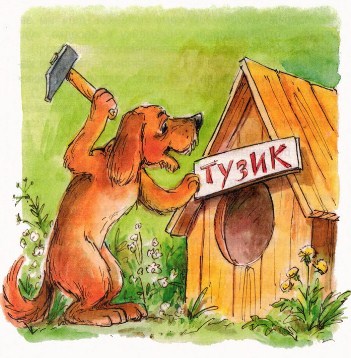 До самого вечера в саду кипела работа, но это были приятные хлопоты, поэтому все работали дружно. Пёс Трезор носился как заводной, отдавая распоряжения и всем мешая. Он чувствовал себя главным, ведь это у его Звёздочки будет день рождения. Наконец они с псом Тузиком нашли достойное занятие: взяв молоток и гвозди, надпись на конуре «Бобик» снова поменяли на «Тузик». Имя Бобик псу не нравилось, да и Любочка с мамой всё равно звали его по-старому – Тузиком. Сегодня он тоже был очень важный, ведь день рождения будет у его тёзки – котёнка Тузика. Обоим псам так понравилось работать молотком, что они начали приколачивать всё подряд. Любочкиной маме пришлось дать им задание – отремонтировать скамейку в беседке, куда они и удалились очень довольные поручением.Петух Огонёк тоже нашёл себе дело: покрасил забор и калитку сада во все цвета радуги. Получилось очень красиво. А Любочка, смеясь, сказала:– Спасибо, Огонёк. Теперь наш забор похож на твой хвост, такой же разноцветный.Звёздочка и котёнок Тузик украшали стол для подарков бумажными гирляндами. Идея поставить стол для подарков принадлежала коту Мурзику.– Это для того, – строго сказал Мурзик, – чтобы был порядок и чтобы подарки не потерялись.Теперь, распушив рыжий хвост, Мурзик вместе с будущими именинниками украшал стол гирляндами. Над столом он повесил плакат «Для подарков».Кнопка хотела сама развезти всем друзьям приглашения на праздник, но у неё было так много забот, что она поручила это дело сороке Лесное Радио. Та полетела, застрекотав:– Слушайте все! Сегодня я – «Городское радио»!За работой друзья не заметили, как наступил вечер. Всё было готово к встрече гостей. Трезор и Кнопка, усталые, но довольные, что они всё так здорово придумали, возвращались домой.– Я бы сейчас чего-нибудь съел, – озабоченно сказал Трезор. – Весь день на ходу перекусывал.– Хорошо ещё, что я все воздушные шарики от тебя спрятала. У тебя от надувания, я помню, так разгуливался аппетит, что завтра угощать гостей было бы нечем, – весело ответила Кнопка.День рождения Тузика и ЗвёздочкиПрошла ночь, проснулось солнышко, и петух Огонёк торжественно оповестил всех о наступлении нового дня.С утра все начали прихорашиваться. Кнопка так намылась и начистилась, что прибежавший Трезор посмотрелся в неё, как в зеркало. Обычно Трезор не очень любил мыться, а гребешок терпеть не мог, поэтому всегда бегал лохматый. Но сегодня Кнопка его не узнала – блестящая шерсть лежала волосок к волоску. Трезор вертелся перед машинкой, разглядывая своё отражение и по очереди поднимая лапы.– Где ты нашёл собачий салон красоты? – удивлённо спросила Кнопка.– Какой ещё салон? – проворчал Трезор. – Это Любочка с утра всех приводит в порядок. – Трезор ещё раз покосился на своё отражение и добавил: – Красота. Теперь всегда так буду ходить. Кнопка, я за тобой зашёл. Любочка сказала, что все уже собрались и можно начинать праздник.Друзья отправились к Любочкиному дому. Ещё издали они услышали музыку, смех, радостные крики. Калитка сада была распахнута. Над ней висел плакат «Добро пожаловать на день рождения Тузика и Звёздочки!». Сами виновники торжества с яркими бантами на шейках стояли возле стола для подарков. Мордочки у них были совершенно счастливые.Гости подходили к ним, чтобы поздравить, дарили подарки, обнимали, целовали и пожимали лапы. На столе была уже целая гора подарков: игрушки, лакомства, воздушные шарики, флажки. Трезор подарил малышам большой полосатый мяч. Им сразу же захотелось поиграть в него.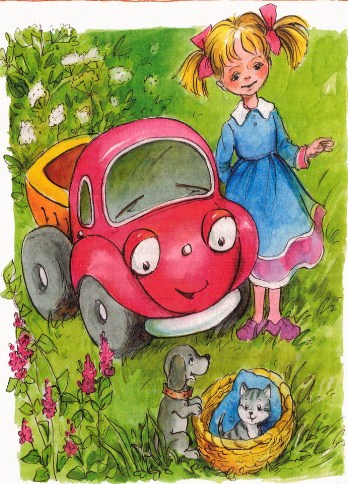 Кнопка подарила Звёздочке красивый ошейник, на котором висела маленькая блестящая звёздочка. Щенок запрыгал от радости и громко закричал:– Я знаю, это та самая звёздочка, которую я видел в реке. Спасибо, Кнопка, что ты мне её достала. Это счастливая звёздочка. Благодаря ей я нашёл свою семью.Котёнку Тузику Кнопка подарила уютный кошачий домик с мягкой постелькой внутри. Котёнок забрался в домик и, позвав туда Звёздочку, сказал:– Этот домик – просто чудо. Я всегда буду жить в нём. А пока мы маленькие, можем разместиться здесь с моим другом Звёздочкой.Любочка с мамой пригласили гостей к столу, в центре которого стоял большой торт с надписью: «С днём рождения, Тузик и Звёздочка!»Малыши качались в гамаке, натянутом между деревьями. Гамак им подарили Любочка и её мама. Гамак оказался очень вместительным, и, кроме малышей, туда забрались и кот Мурзик, и петух Огонёк, и даже пёс Трезор. Они смеялись и ели шоколадное эскимо.Вечер подкрался незаметно. В саду зажглись гирлянды разноцветных лампочек. Праздник подходил к концу. Все встали в прощальный хоровод. Тузик и Звёздочка зажгли бенгальские огни.Когда гости разошлись, а усталые, но счастливые малыши уснули в своём новом домике, Кнопка с Трезором тоже отправились по домам. На улице было тепло и тихо. Звёздный Пёс проводил сначала Трезора до его будки, а потом машину Кнопку до её гаражика. Затем он вновь стал сторожить ночное небо.Кнопка уснула не сразу. Она смотрела в окно и думала: «К сожалению, не у всех детей есть папа и мама. Но так хочется, чтобы каждый малыш мог получить свою долю любви и радости».Геночка сладко спал в своей кроватке. Во сне он улыбался. Наверное, ему снился добрый сон. Теперь о машине Кнопке узнают и другие дети, и она станет им хорошим другом. У Кнопки впереди ещё много приключений.– Мама, мама приехала! – кричал Геночка, с разбега повиснув у мамы на шее. – Как я по тебе соскучился! Ты больше не уедешь?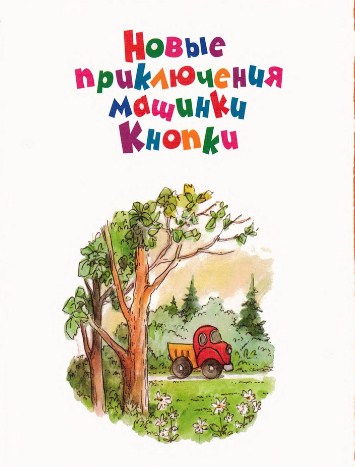 – Нет, сынок. Командировка закончилась. Я тоже очень по тебе скучала, мой дорогой малыш.Бабушка улыбаясь смотрела на них.– Ну вот, теперь будет кому тебе сказки рассказывать, – добродушно проворчала она. – А то каждый вечер: расскажи ему про машину Кнопку. А про какую-такую Кнопку, я не знаю. Вот, говорю, мама твоя приедет и будет тебе рассказывать. А пока про Машу и трёх медведей слушай.– Мама, мама! А ты мне правда расскажешь про Кнопку? Я по ней тоже соскучился.– Конечно, Геночка. Как всегда вечером перед сном, – поцеловав сына, ответила мама.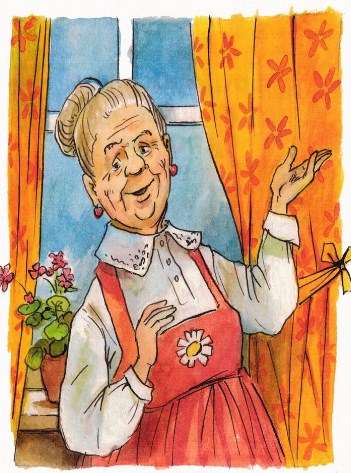 Весь день Геночка не отходил от мамы. Даже гулять не пошёл с бабушкой.– Ты мой маленький хвостик, – смеялась мама.Они играли, разговаривали. Геночка помогал маме накрывать на стол. День пролетел удивительно быстро. Наступил вечер. Папа включил телевизор. Мама уложила Геночку в кроватку. И наконец, когда он улёгся, уютно зарывшись в одеяло, и под потолком загорелся мягкий свет ночного светильника в виде месяца, наступило волшебное время вечерней сказки.ЛивеньВот уже несколько дней машина Кнопка смотрела в окно и вздыхала:– Когда же закончится этот дождь?Воды на землю уже выпало столько, что в лужах можно было не кораблики пускать, а целые корабли. Все Кнопкины друзья тоже носа не высовывали на улицу. Сегодня Кнопка собиралась пораньше лечь спать. Гаражик блестел чистотой. Ей было скучно. «Усну пораньше, – думала она. – А завтра, может быть, солнышко выглянет».Тут неожиданно распахнулась дверь, и в комнату не вошло, а ввалилось нечто большое, мокрое и лохматое. Ну конечно же это был пёс Трезор.– Привет, – запыхавшись, сказал он и сделал движение, по которому Кнопка сразу поняла, что через мгновение целый каскад грязных брызг полетит в разные стороны и заляпает её чистенький домик.– Стой! – закричала Кнопка. – Только не здесь! Я, конечно, тебя люблю, Трезор, и очень рада твоему приходу, но отряхиваться шагом марш на крыльцо.– Ладно, – недовольно проворчал Трезор и вышел за дверь.– И, пожалуйста, вытри лапы о коврик! – вслед ему крикнула Кнопка. – Желательно все четыре!Трезор долго и шумно приводил себя в порядок за дверью. Вернулся он ещё более лохматый, но почти сухой.– Совсем другое дело! – довольно улыбнувшись, сказала Кнопка. – Ну здравствуй, друг. Я правда очень тебе рада. Ты просто так зашёл или по делу?– И просто, и по делу, – ответил Трезор. – Ты извини, что я ввалился мокрый. Из-за этой непогоды целый день отряхиваюсь. Скоро голова отвалится. Так вот, по делу. У тебя есть что-нибудь вкусненькое?– Конечно, проходи. У меня полно всякой еды, ведь ты давно не заходил.Настроение у Трезора сразу улучшилось. Наевшись, он разлёгся на коврике и мечтательно сказал:– Вот выглянет завтра солнышко, и мы с тобой, Кнопка, гулять отправимся. Куда мы в первую очередь пойдём?– Ну конечно, в лес, – взволнованно ответила Кнопка. – Я уже вся извелась, как там наши друзья. Давно такого ливня не было. Может быть, нужна наша помощь.– Хорошо, – согласился пёс Трезор. – Завтра утром я прибегу к тебе, и мы отправимся в разведку.– Несмотря на погоду, – добавила Кнопка.Трезор встал и лениво направился к двери, выходить на улицу ему совсем не хотелось.– Оставайся у меня, – предложила ему гостеприимная Кнопка. – И завтра приходить не надо будет.– Спасибо тебе, Кнопка, но мне надо бежать. У меня там Звёздочка. Она ещё маленькая и боится ночью одна оставаться. Я, кажется, не всё у тебя съел? – смущённо добавил Трезор.Кнопка дала другу пакетик с угощением для Звёздочки, и они попрощались до утра.РадугаНочью дождь приударил, словно торопился успеть до утра вылить на землю положенную норму воды. Зато утром тучи превратились в тучки, затем в белые пушистые облачка, и с восходом солнца ветер разогнал их. Солнышко, соскучившись по работе, миллионами «зайчиков» запрыгало по умытой траве. Полюбовавшись на своё отражение в лужах, оно оттолкнулось лучами от верхушек сосен в лесу и, решив поделиться со всеми радостью, что дождь закончился, нарисовало через всё небо огромную радугу-дугу в подарок наступающему дню.Почувствовав солнечное тепло, Кнопка проснулась в прекрасном настроении. Только она открыла глазки-фары, как услышала топот Трезора.– Ты уже видела?! – с порога закричал он. – Там такая радуга! На полнеба! Пойдём смотреть!Кнопка поспешила следом. Все Кнопкины друзья уже любовались радугой. Здесь были Тузик-пёс и Тузик-котёнок, щенок Звёздочка, петух Огонёк и кот Мурзик. Любочка объясняла всем, что у радуги семь цветов и расположены они в строгом порядке друг за другом. Всё это она узнала в школе и теперь охотно рассказывала друзьям.– Послушайте! – закричал Трезор. – А давайте устроим соревнование. Кто первый под радугой пробежит, как в ворота, тот победит.Все зашумели. Каждому хотелось первому проскочить через радужные ворота. На раз-два-три все дружно помчались, перегоняя друг друга. Но чем быстрее они бежали, тем быстрее радуга убегала от них. Наконец Трезор остановился и сказал: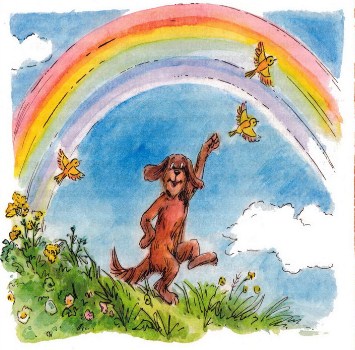 – Стойте, друзья! Я и не знал, что радуга бегать умеет, да ещё так быстро. Нам её не догнать.Вместе с ними радуга тоже остановилась. Видно, она так устала, что краски её побледнели, и она постепенно погасла.– Ура! – закричал Трезор. – Ничья! Победила дружба!Все, довольные таким решением, повернули назад. А Кнопка с Трезором отправились в лес, чтобы навестить там своих друзей.К тому времени, когда они добрались до опушки леса, они вымокли насквозь: луговая трава на узенькой тропинке, по которой они мчались, щедро оросила их миллионами брызг.– Да, хорошо искупались, – ворчал Трезор.Он широко расставил лапы, опустил голову, и Кнопка резво отскочила в сторону. Трезор отряхивался так усердно, что, казалось, он освободится не только от воды, но и от самой шерсти.– Уф! – фыркнул Трезор напоследок. – Как мне надоела эта процедура!– Мне, признаться, тоже, – чуть слышно добавила Кнопка.Что случилось в лесуЛес встретил их подозрительно тихо. Друзья остановились на опушке и прислушались. Трезор начал принюхиваться.– Что-то случилось. Носом чую, – наконец сказал он.– Даже птиц не слышно, – промолвила Кнопка.Но тут раздался шум крыльев и такое знакомое стрекотание, что Трезор и Кнопка в один голос воскликнули:– Лесное Радио!Да, конечно! Это была она, их любимая сорока. Она всегда знала всё обо всех и первая сообщала самые последние новости, полностью оправдывая свое имя: Лесное Радио. Друзья даже не успели открыть рот, чтобы задать вопрос, а сорока уже строчила ответ:– Да, да. У нас беда. Зайчата под ливень попали. Чуть было совсем не пропали. А их домик смыло рекой. Сейчас он под водой.От волнения сорока стрекотала в рифму, сама того не замечая.Из её рассказа Кнопка с Трезором поняли, что все жители леса сейчас на берегу речки. Там был маленький домик, в котором жила заячья семья. Когда начался ливень, они все были в огороде и пропалывали морковку. И вдруг всё вокруг зашумело. Ветер приклонил ветви деревьев к самой земле. Тучи чёрными шторами закрыли солнце, и небо упало на землю страшным ливнем. Зайцы спрятались под старую разлапистую ель, но она не смогла защитить их. Скоро вся их шёрстка от кончика носа до кончика хвоста промокла, а длинные ушки повисли от холода и страха. Заяц-отец и Зайчиха велели малышам Косе и Ушастику выбираться из-под ели, и все четверо что было сил припустили к домику. Но он не мог служить им убежищем. Река была близко. За несколько дней, пока шёл непрерывный дождь, бурные потоки некогда тихой речушки подкрались совсем близко. Оставаться в избушке стало опасно, и заячья семья покинула уютное жильё. Стоя на берегу, они в слезах простились со своим старым домиком, который проглотила река. Вот такая беда случилась в лесу, о чём и поведали Кнопке и Трезору собравшиеся на берегу лесные друзья. Все окружили заячью семью и, как могли, утешали плачущих Косю и Ушастика.Трезор тихо подошёл к Кнопке. Вид у него был растерянный. Он почесал лапой за ухом.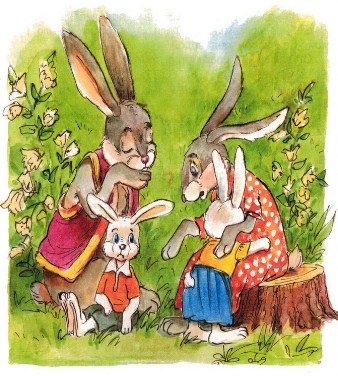 – Послушай, Кнопка, что-то надо делать.Кнопка думала недолго. Она сверкнула фарами и решительно подъехала к толпящимся на берегу друзьям.– Ну вот что. Слезами горю не поможешь. Потужили, погоревали, и хватит. Все живы и здоровы, а это главное. Дождь закончился. Солнышко ярко светит. Пора приниматься за дело.Звери обступили Кнопку. Зайчата перестали реветь. Все знали, если Кнопка здесь, всё будет хорошо.Но Кнопка сама ещё не знала, что делать, чем помочь. Главное, думала она, надо всех успокоить, а там что-нибудь придумается. И, посмотрев по сторонам, она увидела десятки устремлённых на неё глаз, в которых была и любовь, и надежда. Уверенность вернулась к Кнопке, и она всё придумала.– Мы построим для зайчат новый дом, – громко сказала Кнопка.Все зашумели, захлопали в ладоши. Заяц с Зайчихой растерянно улыбались. Кося с Ушастиком прыгали от радости как мячики и кувыркались через голову. К ним присоединились и лисята, и братья волчата, и бельчата. Все смотрели на них и смеялись. Шум был такой, что проснулось дремавшее Эхо. Оно подхватило весёлые голоса и понесло их над рекой, над деревьями, над полянами, передавая эстафету птицам и прогоняя из леса тревожную тишину.– Ну а теперь, Геночка, пора спать. Месяц за окном уже давно поздоровался с нашим светильником.– Мама, а какой дом будет у зайчиков? А крылечко у него будет? А сколько будет окошечков?Мама улыбнулась.– Надо говорить не «окошечков», а сколько будет окон. Дело в том, что Кнопка и её друзья ещё и сами не знают, какой будет домик. Им надо подумать. И пока ты спишь, они обязательно что-нибудь придумают. Но об этом мы узнаем завтра.Новый домик для зайчатНастойчивый стук в дверь разбудил Кнопку, как говорится, ни свет ни заря. Так барабанить в дверь и при этом дышать, как будто за ним гналась стая ос, мог только её лучший друг – пёс Трезор.– Ну заходи же! – крикнула Кнопка. – И здравствуй.– Лапы я вытер, – вместо приветствия ответил Трезор. – Кнопка, мы все готовы строить дом для зайчат, – торжественно произнёс Трезор.– Кто это – мы? – спросила Кнопка, выезжая на крыльцо.Целая бригада «строителей» ждала её во дворе. Пёс Тузик принёс целый ящик гвоздей и с нетерпением ждал, когда можно будет поработать молотком. Петушок Огонёк пришёл с красками и кисточками. Любочка держала на руках котёнка Тузика и щенка Звёздочку. Все они тоже рано проснулись, чтобы помогать строить дом для зайчат. Даже кот Мурзик лениво развалился на скамейке во дворе, делая вид, что он здесь просто так.Кнопка очень обрадовалась, увидев друзей.– Я всегда знала, что, когда мы вместе, нам не страшны никакие беды, – сказала Кнопка. – А теперь, друзья, давайте погрузим все инструменты ко мне в кузов. Малыши, тоже забирайтесь, а то трава ещё в росе, промочите лапки. Вперёд!Желание скорее помочь бедным зайчишкам было так велико, что друзья и не заметили, как очутились на опушке леса. Их встретило разноголосье птиц, стрекотание кузнечиков, весёлые крики бельчат, которые, прыгая с ветки на ветку, кидали друг в друга шишками. Одна шишка попала в волчонка. Он сердился и смешно подпрыгивал у ели, пытаясь схватить рыжего бельчонка, дразнившего его своим пушистым хвостом. Все, конечно, сразу узнали Шустрика. Рядом на полянке зайчата учили лисят кувыркаться через голову. Но у лисят ничего не получалось. Мешал длинный пушистый хвост. Медвежонок Тяпа, сидя на пеньке, уплетал мёд. Он поддевал его из берестяного бочонка лапой и, урча от удовольствия, облизывал её. По всему было видно, что родители далеко и чем-то заняты.Сопровождаемые сорокой, друзья добрались до строительной площадки. Домик для зайчат решили строить недалеко от реки, но на высоком месте, куда вода при разливе не сможет добраться. Здесь у зайчиков был большой огород, где они выращивали овощи для себя и своих друзей. Очень хорошо, что домик будет рядом. Итак, место было выбрано. И работа закипела. Стучали молотки, повизгивала пила, вжикал рубанок. И под эту музыку неслась над лесом песня строителей:– Дом красивый для зайчатСтроим мы все дружно.Приключилась раз беда,То помочь им нужно.Стук, стук – перестук,Спорится работа.Здесь окно, а вот крыльцо,А вот тут ворота.Все работали весело, и каждый старался как мог. Поэтому и домик получился таким ладным и красивым. Стены крепкие, брёвнышко к брёвнышку. На крыше труба, а в доме печка с широкой лежанкой. Не страшны теперь зайчатам ни дождь, ни ветер, ни мороз. Петушок Огонёк раскрасил ставни на окнах, крылечко и ворота разноцветными красками.Домик вышел таким нарядным, что даже солнышко залюбовалось им, забыв, что уже давно пора на покой. Оно ласково погладило лучами крышу и высокое крылечко. Самые любопытные лучики заглянули в окошки, пробежали по столу, скамейкам, по свежевыбеленной печке, попрыгали на кроватках и побежали рассказывать солнышку, как им всё понравилось.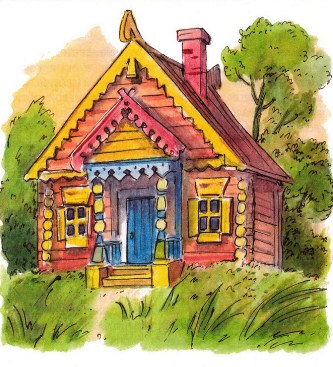 Уже стемнело, когда Кнопка и её друзья расстались с заячьей семьёй. Все очень устали, но, несмотря ни на что, настроение было праздничным. До самого города они с удовольствием вспоминали, как радовались Кося с Ушастиком, как вкусно кормила работников счастливая Зайчиха, как многому они сегодня научились. На душе у всех было светло. Да, права была Кнопка – вместе им не страшны никакие беды!Как поросёнок Лютик стал храбрымПоросёнок Лютик боялся всего на свете. Крякнет ли утка на пруду, зашипит ли рассерженная кем-то кошка, загремит ли вдалеке разбуженный грозой гром, завоет ли, заглядевшись на луну, сторожевой пёс, – всё пугало маленького поросёнка Лютика. Его розовый хвостик всё время дрожал от страха.Мама только головой качала:– И в кого ты у меня такой трусливый? Вон, посмотри: сестрёнка Хоря и братик Чапа играют себе во дворе и ничего не боятся.Лютику было очень стыдно. Он горько вздыхал, глядя в окно.«Как же мне стать храбрым?» – думал он.Однажды во дворе Лютик увидел маленькую красную машинку. Может быть, потому, что она была такая маленькая, или потому, что рядом с ней стояли его брат Чапа и сестрёнка Хоря, а может быть, потому, что у этой машинки были очень добрые глазки-фары и весёлая улыбка, Лютик решился подойти к ней. Да, это была машина Кнопка.Проезжая мимо домика, где жили поросята со своей мамой, она увидела грустную мордочку Лютика, смотревшего в окно. Кнопка поняла, что не сможет ехать дальше, пока не поймёт, почему у этого малыша такие печальные глаза и как можно ему помочь. Подъехав к двум резвящимся во дворе поросятам, Кнопка спросила, что за беда случилась с маленьким поросёнком, который смотрит в окно.– Это наш братик Лютик, – захрюкали поросята. – Он всегда сидит дома, потому что всего боится. Поэтому он и грустит. Мы зовём его играть с нами, а он только в окно смотрит. Мама, как только на него взглянет, тоже становится грустной и головой качает.Вдруг дверь домика открылась, и к ним, опустив голову и подрагивая хвостиком, тихо подошёл Лютик. Поросёнок Чапа икнул от удивления, а Хоря часто-часто заморгала глазками.– Меня зовут Лютик, – поздоровавшись, сказал малыш. – А вы кто? И почему я вас не боюсь?– Я машинка, и зовут меня Кнопка. Ты правильно делаешь, что не боишься меня. Я хочу стать твоим другом. Согласен? – весело спросила Кнопка.– У меня никогда не было друга, – ответил Лютик. – Наверное, это здорово – дружить с машинкой.– Конечно, ещё как здорово! – зашумели Хоря и Чапа. – Мы будем дружить все вместе!– Очень хорошо, – рассмеялась Кнопка. – Для начала давайте я вас покатаю, но по одному. Я ведь маленькая машина. Ну, давай, Лютик, запрыгивай ко мне в кузов! Смелее!Ни один малыш на свете не откажется от удовольствия прокатиться на машине. Соблазн был так велик, что Лютик хрюкнул и, пересилив страх, запрыгнул в кузов машины. Колёсики закрутились, и Кнопка, запев весёлую дорожную песенку, покатила по тропинке.Поросёнок Лютик, затаив дыхание, смотрел по сторонам. Оказывается, мир вокруг огромен и прекрасен. Из окна своего домика он видел только небольшой двор и несколько деревьев. Все цветы, которые мама часто приносила домой, он называл лютиками. «Сам ты у меня Лютик», – ласково говорила мама. И вот сейчас, стоя в кузове, он мчался среди высоких трав, в которых стрекотали кузнечики. Разноцветные бабочки порхали с цветка на цветок. Ветер раздувал его ушки. Лютик во все стороны поворачивал свой розовый пятачок, чтобы увидеть как можно больше. Он забыл, что всего боится. Ему было так интересно, что он даже похрюкивал в такт весёлой песенке мотора. По тропинке они объехали всю поляну, за которой начинался лес.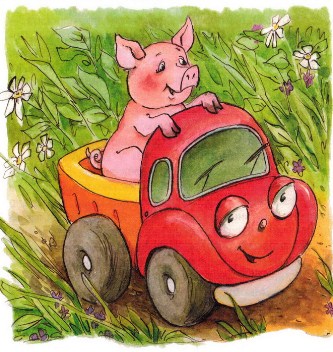 Кнопка уже повернула назад к дому, когда ветер подул в их сторону и донёс запах дыма. Кнопка резко остановилась.– Послушай, Лютик, что-то горит. Надо обязательно посмотреть. С огнём шутки плохи. Ты, если боишься, подожди меня здесь, на тропинке. Я всё разведаю и вернусь за тобой.– Нет, нет, не оставляй меня одного! Я лучше с тобой поеду, – взволнованно захрюкал поросёнок.– Ну хорошо, – согласилась Кнопка. – Тогда внимательно смотри по сторонам. Ну, что там видно?– Кнопка! – закричал поросёнок. – Я вижу огонь. Он совсем рядом, около большой берёзы.Когда Кнопка с Лютиком подъехали к берёзе, они поняли, что может случиться беда. Горела сухая трава. Огонь был несильный, но, раздуваемый ветром, он медленно подползал к большому муравейнику, построенному под старой берёзой.Бедные муравьишки в панике метались около своего жилища. Кнопка поняла, что она не успеет позвать на помощь. Пока она доедет и привезёт друзей с лопатами и водой, огонь, как змея, доползёт до муравейника и проглотит его. Погибнут тысячи муравьишек, и никто не поможет им. Впервые Кнопке стало страшно, и она растерялась, не зная, что делать. Она даже забыла про Лютика. А он вдруг спрыгнул с машины и начал рыть землю вокруг муравейника. Он работал ногами, помогая своим розовым пятачком раскидывать землю.– Кнопка, не стой! Надо скорее ехать за помощью. А я задержу огонь!Кнопка от удивления даже слов не нашла. Она бибикнула на прощание и что есть силы помчалась в сторону города. Мотор запел тревожную песню: «Только бы успеть!»Тем временем Лютик старался не жалея сил. Он вырыл перед муравейником довольно большую яму. Огонь дополз до неё и остановился, как бы задумавшись, что делать дальше. Но думал он недолго. Яркие язычки, цепляясь за сухие травинки, подбодрённые ветром, стали обтекать яму справа и слева. Лютик смело бросился наперерез наступающему врагу. Он метался вокруг муравейника, из последних сил разгребая землю, выдёргивая траву и затаптывая огонь. Он потерял счёт времени.Когда Кнопка и её друзья примчались на помощь, муравейник был уже спасён. Они затушили остатки пламени, но сотни, тысячи муравьиных жизней были спасены маленьким поросёнком по имени Лютик. Все поздравляли его, удивляясь, что он такой маленький, а уже такой смелый. Мама обняла своего сыночка Лютика, смеясь и плача от радости.– Я и не знала, что у меня такой храбрый сын. Ты настоящий герой. Я горжусь тобой.Поросёнок Лютик, чумазый от пятачка до хвостика, был счастлив!Мышонок Хрустик ищет другаКак трудно быть маленьким, самым маленьким, меньше всех. Одни тебя просто не видят, потому что сами большие. Другие не слышат твоего тоненького голоска, похожего больше на писк. Третьи и видят и слышат, но не хотят с тобой играть, потому что думают: раз маленький – значит, глупый, ничего не понимает. Такие грустные мысли расстраивали маленького мышонка Хрустика.У Хрустика была серая шёрстка, тонкий длинный хвостик и чёрные, как бусинки, печальные глазки. Он жил в маленьком домике-норке недалеко от дома Кнопки. По вечерам, когда становилось тихо, когда в окнах зажигались огни, а на небе звёзды, мышонок осторожно открывал дверку и выходил во двор. Его чуткие ушки ловили каждый шорох, а чёрный носик подрагивал от волнения. Он слышал разговоры и далёкий смех, видел, как малыши, закончив играть, прощаются друг с другом и бегут домой ужинать. Мышонку Хрустику было очень одиноко, и он мечтал о друге. Он представлял, как весело они будут играть во дворе в догонялки и прятки, как будут, сидя на скамеечке, хрустеть сухариком и рассказывать смешные истории.В один из вечеров было так тихо, что машина Кнопка смогла услышать во дворе, рядом с гаражиком, странный разговор. Серый мышонок, стоя рядом с большой еловой шишкой, вёл с ней беседу:– Давай с тобой дружить, шишка. Ты тоже маленькая и никому не нужна, а вместе нас будет двое. Ты не умеешь разговаривать, но это ничего. Я буду о тебе заботиться, укрою от дождя и снега.Кнопке стало так жалко малыша, что у неё даже слёзы выступили на глазах-фарах. Сморгнув их «дворниками», она тихонько подъехала ближе. Боясь спугнуть мышонка, Кнопка не стала включать фары и тихо поздоровалась с ним:– Добрый вечер, малыш.Хрустик отпрыгнул в сторону, но не убежал. Он часто видел эту удивительную машинку и знал, что она меньше, чем другие машины. Но сейчас, рядом, она казалась великаном.– Какой чудесный вечер! – начала разговор Кнопка. – Так тихо и тепло.– А небо прямо усыпано звёздами, – пискнул в ответ мышонок.Кнопка уже с интересом посмотрела на малыша. Из жизненного опыта она знала, что тот, кто замечает звёзды на небе, часто бывает хорошим собеседником.– Давай знакомиться, – предложила Кнопка. – А то живём рядом, можно сказать, соседи, а до сих пор незнакомы. Меня Кнопкой зовут, а тебя?– Я-то Хрустик, а вот почему вас Кнопкой зовут, ведь вы такая большая?– Это я тебе кажусь большой, а среди машин я действительно маленькая, как кнопка. Большие машины частенько надо мной смеются, но я не обижаюсь. Не важно, какого ты роста. И маленькие могут совершать большие, добрые дела. Поэтому у меня много друзей.– А вот у меня никого нет, – грустно сказал мышонок. – И всё из-за того, что я маленький.– Нет, – засмеялась Кнопка, – это не ты маленький. Это просто вокруг тебя все большие. Пожалуй, я смогу тебе помочь. Сейчас пожелаем друг другу спокойной ночи, а утром поедем на поиски твоих друзей.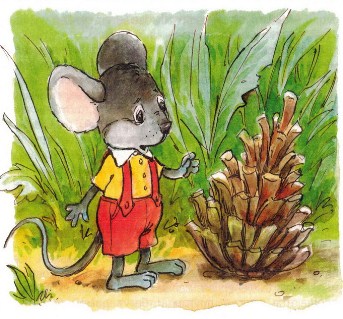 Мышонок Хрустик поблагодарил добрую машинку и побежал спать. Он хотел скорее заснуть, ведь всем известно, что чем быстрее заснёшь, тем раньше наступит утро.– Тебе тоже пора спать, сынок. – Мама поправила на Геночке одеялко. – Завтра ты идёшь в детский сад. Там у тебя будет много новых друзей. А вечером мы с тобой узнаем, нашёл ли своих друзей Хрустик.– Спокойной ночи, мамочка. Я постараюсь заснуть быстро-быстро, как мышонок, – закрывая глазки, сонным голосом ответил Геночка.Друзья находят друг другаНа следующий день, когда Геночка вернулся из детского сада, впечатлений у него было столько, что рассказам не было конца. Маме, папе и бабушке всем вместе и каждому в отдельности он поведал и про нового друга Васю, с которым они построили из конструктора башню «до неба», и про рыбку-вуалехвоста в аквариуме, и про шкафчик, в котором будет храниться его одежда, потому что на нём нарисован гриб. А слово гриб начинается на ту же букву, что и Геночкино имя, то есть на «Г». Вот какие важные события произошли в жизни Геночки. Всё сразу и не расскажешь. Но, к удивлению мамы, Геночка не забыл, что в жизни мышонка Хрустика сегодня тоже был важный день. И прежде чем заснуть, Геночка решил выяснить, нашёл ли друга маленький мышонок и как помогла ему в этом машина Кнопка.– Утром, едва рассвело, мышонок Хрустик уже ждал Кнопку во дворе, – начала свой рассказ мама.Кнопка тоже проснулась пораньше. Она хорошо понимала нетерпение мышонка и очень ему сочувствовала. Кнопка даже представить себе не могла, как можно жить совсем одному, без друзей. Она вспоминала, как мышонок пытался подружиться с шишкой, и ей становилось так жалко этого малыша, что очень хотелось сделать для него что-нибудь хорошее. И как можно скорее.– Забирайся в кабину, – позвала она Хрустика. – Устраивайся поближе к окошку, чтобы всё было видно. Ведь ты ни разу не катался на машине.Хрустику было неловко, что он доставляет Кнопке столько хлопот. Но он понимал, что его мечта найти друга зависит сейчас от этой чудесной, доброй машинки. А Кнопка, выехав из города, свернула на узенькую тропинку, едва заметную среди высокой сочно-зелёной травы. Она и привела их на небольшую цветочную поляну. Как же здесь было красиво! Гордые ярко-синие васильки, как маленькие звёздочки, чередовались со скромными колокольчиками. Белоснежные ромашки тянулись к солнышку, а алые маки от малейшего ветерка трепетали своими нежными лепестками. И над всем этим полевым разноцветьем порхали бабочки и озабоченно гудели шмели.На шум мотора на полянку со всех сторон выбежали её обитатели. Мыши и мышата, хомячки и бурундучки окружили машину Кнопку и Хрустика.– Здравствуй, Кнопка! Как мы рады, что ты нас не забываешь! – раздавалось отовсюду.Кнопка была очень тронута таким тёплым приёмом.– Здравствуйте, друзья! Я сегодня не одна. Со мной мой товарищ, мышонок Хрустик. Он очень хочет с вами познакомиться.Хрустик смутился. Десятки глаз смотрели на него и ждали, что он скажет. Хрустик набрался смелости и произнёс то, что давно хотел кому-нибудь сказать: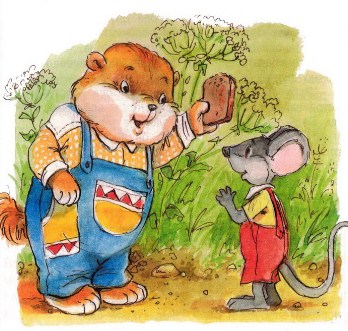 – Я вас так долго искал. Давайте дружить!Все вокруг зашумели, засмеялись, а малыши запрыгали и захлопали в ладоши. Хрустика обнимали, пожимали ему лапки, наперебой звали к себе в гости и угощали разными вкусностями – семечками, горохом, зёрнышками. Хрустик от волнения не находил слов.К нему подошёл хомячок и протянул ему сухарик.– Меня зовут Хома. Давай жить вместе. У меня около дома есть скамеечка. Мы будем сидеть на ней, хрустеть сухариками и смеяться.Хрустик посмотрел на Кнопку.– Оставайся, оставайся, – подмигнув ему, рассмеялась та. Здесь тебе скучать не дадут. А я буду навещать вас всех и привозить что-нибудь вкусное. А сейчас мне пора возвращаться. Сегодня ещё так много дел.– Спасибо тебе, Кнопка, – сказал Хрустик. – Я мечтал хотя бы об одном друге, а теперь у меня целая семья. Я никогда тебя не забуду.Кнопка побибикала на прощанье. Ей было очень весело. Как это здорово сделать кого-то счастливым, прийти на выручку или хотя бы просто поднять настроение!В поход за грибамиСтарый Ёж Ежович, кряхтя и опираясь на палку, медленно брёл по узкой лесной тропинке. Он очень устал. С раннего утра ходил Ёж Ежович по лесу, заглядывая под кусты и деревья, разгребая палкой листву и раздвигая траву, но ни одного хорошего гриба не нашёл. Корзинка была почти пустая. Несколько сыроежек, немного рыжиков и маслят. Вот и весь собранный урожай.Расстроенный Ёж Ежович присел на пенёк под старой раскидистой елью.– Ох, хо, хо… – вздохнул он. – Что за год! Давно такого не было.Раздался сухой треск, и большая еловая шишка упала прямо в корзинку.«Здравствуйте, уважаемый. Как дела? – раздалось сверху.Ёж поднял голову. Почти у самой земли, раскачиваясь на широкой еловой лапе, сидела белка.– Много грибов набрали, Ёж Ежович? Вы ведь у нас самый главный грибник в лесу.– Смотри сама. Вот вся моя добыча, – ответил грустно ёж, показывая белке корзину. – Бывало, не успевал корзины домой относить. Да ещё на иголки грибки насаживал. Те, что в лукошко не помещались. А сейчас прямо беда. Лес пустой. Устал вот, а толку мало.– Да, да, да, – застрекотала белка. – Не знаю, чем ребятишек зимой буду кормить. Они уже подросли. Одними шишками да сушёными яблоками не прокормимся. Очень плохо без грибов.– Может, где-нибудь в других лесах и есть грибы, да ведь разве я дойду, – вздохнул Ёж Ежович. – Стар я стал в дальние походы ходить. Да если бы знать ещё, куда идти, – добавил он.– Есть одно место, – загадочно сказала белка. – Мне ещё бабушка рассказывала про лес, что растёт на Кленовой горе. Грибов там! Словами не описать. И все белые.– Да ладно. Нет таких лесов, чтобы одни белые, да ещё много и всегда, – недоверчиво проворчал Ёж Ежович. Сказки всё это.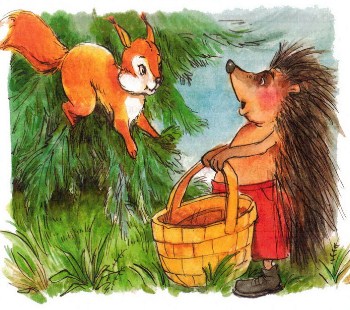 – Уверяю вас, есть такой лес. Мне бабушка даже дорогу туда показывала. Только гора та Кленовая очень высокая. Да и путь к ней неблизкий.– Да хоть бы и есть этот лес, – вздохнув, ответил Ёж Ежович. Даже если и дойдём мы с тобой до него и насобираем грибков, да ведь разве назад мы их донесём? Дорога, ты говоришь, дальняя. В корзину тоже много не положишь. Я уже стар и слаб. Не смогу тяжёлую корзину далеко нести. А тебе, белка, и подавно не справиться. Надо с ветки на ветку прыгать. С поклажей много не напрыгаешь.– Послушай, Ёж Ежович, вот что я придумала. А что, если мы машину Кнопку попросим? Она всегда друзьям помогает. Да и путешествовать она любит.Ёж встрепенулся. Иголки на спине распрямились. Глаза-бусинки заблестели. Красавец, да и только. Он отбросил палку и бодро встал с пенька.– Это ты здорово придумала, соседка. Если нам Кнопка поможет, мы и себе, и друзьям грибов привезём.Идея похода за грибами так захватила Ежа Ежовича, что от его усталости и следа не осталось. Вдвоём с белкой они разыскали сороку Лесное Радио и, рассказав ей о своей затее, попросили слетать за машиной Кнопкой в город. Сорока, узнав, что предстоит такое важное событие, о котором можно будет растрезвонить по всему лесу, охотно согласилась помочь.Вскоре друзья услышали весёлый шум мотора и увидели Кнопку, подъехавшую к опушке леса. На кабине важно сидела сорока Лесное Радио и крутила головой во все стороны, стараясь не пропустить ни одной мелочи. По дороге она успела поведать Кнопке о затее Ежа Ежовича и белки, поэтому уговаривать Кнопку не пришлось. Она охотно согласилась помочь. К тому же мысль о предстоящем путешествии сразу захватила её.– Итак, друзья, – начала Кнопка, выезжаем завтра рано-рано, не проспите. Дорогу я знаю, да и белка, если что, подскажет. Ей с высоты деревьев всё видно. Ёж Ежович поедет в кузове. Туда же и корзины положим.Договорившись утром встретиться на том же месте, друзья расстались и отправились по домам готовиться к путешествию и хорошенько отдохнуть перед походом.– А Геночке тоже пора спать, – улыбнувшись, сказала мама.– Мама, а зачем люди спят? Чтобы смотреть сны, как кино по телевизору? – закрывая глаза, спросил Геночка.– Не только, сынок. Спать нужно, чтобы встретить новый день весёлым, отдохнувшим, полным сил.– Спокойной ночи, мамочка. Да, сила мне завтра понадобится. Обещал бабушке в саду помочь. – И, вздохнув, добавил уже сонным голосом: – Спи не спи, а на игры сил, думаю, уже не останется.Путешествие начинаетсяВечером следующего дня Геночка отправился в детскую спать без лишних уговоров. За день он так напомогался бабушке в саду, что начал клевать носом ещё за ужином.Бабушка нарадоваться не могла на своего помощника. Он набрал целое ведёрко ягод. И бабушка сказала, что сварит из них варенье «отдельно», потому что варенье из ягод, которые собрал сам, самое вкусное. Но, несмотря на усталость, Геночке очень хотелось послушать продолжение рассказа про наших грибников.– Мама, у меня глаза спят, но я слушаю, – предупредил он.– Итак, – начала мама, – рано утром, когда солнышко ещё раздумывало, пора ему вставать или можно ещё понежиться среди пуховых облаков, машина Кнопка уже ждала друзей на условленном месте.Долго ждать не пришлось. Сорока Лесное Радио подняла ежа и белку, как говорится, ни свет ни заря. Сама она глаз не сомкнула всю ночь, летая по лесу и обсуждая предстоящее путешествие со всеми, кому по ночам не спится. Она погостила у филина, навестила кумушку сову, потрещала немного с летучими мышами. Вот и ночь прошла. Вдалеке за лесом запели петухи, окончательно разбудив солнце. Здравствуй, новый день!Ёж Ежович забросил корзинки в кузов и с удивительным проворством забрался сам. Кнопка бибикнула белке, чтобы она тоже запрыгивала в кузов. Но рыжий пушистый хвост мелькал уже далеко впереди между веток деревьев. Кнопка едва поспевала за ней. Сорока решила немного проводить друзей. Она восседала на крыше кабины и без умолку трещала в надежде, что её услышат, а ещё лучше, увидят знакомые птицы.Кнопка ехала по тропинке, которая уводила их всё дальше от родного леса. Тропинка перешла в песчаную дорожку, которая привела наших путешественников к сосновому бору. Это был лес, в котором росли только сосны и ели. Белка тоже забралась в кузов и устроилась среди корзин. Лес чужой, незнакомый. Кто знает, как он встретит незваных гостей.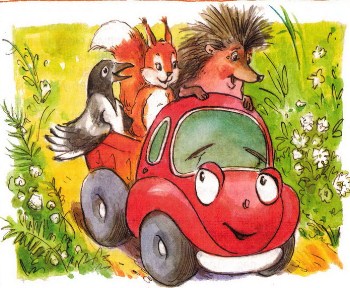 Все стали прощаться с сорокой. Она и так уехала с ними довольно далеко. Но не тут-то было! Сорока не зря гордилась именем Лесное Радио. Любопытство было её главной чертой. Она первая всё видела, слышала, запоминала и рассказывала всему свету.– Что это за путешествие без связи! – затрещала она. – Ну, кто самая лучшая в мире связь? Конечно, я, Лесное Радио! – раскачиваясь на ветке, убеждала друзей сорока.– Сама себя не похвалишь… – улыбнулся Ёж Ежович. – Но сорока права. Она может пригодиться.– Хорошо, оставайся с нами, – заключила Кнопка. – Вперёд, друзья! Отдохнём у Кленовой горы. Тебе, белка, нужно разведать дорогу. Здесь тропинка обрывается, и я не знаю, куда нам дальше ехать.– Помнится, бабушка говорила, – откликнулась белка, что Кленовая гора начинается сразу за Чёрным лесом, в котором никто не живёт.– Думаю, – сказала Кнопка, – это и есть тот самый Чёрный лес. Здесь довольно сумрачно и прохладно. И мне не нравится, что так тихо. Похоже, и на самом деле никого нет, даже птиц не слышно.Белка резво перепрыгнула на соседнюю сосну.– Кнопка, что-то я не вижу ни дорожек, ни тропинок! – крикнула она сверху.За разговором они не заметили, что Лесное Радио куда-то улетела.– А где наша уважаемая сорока? – первой спохватилась Кнопка.– Действительно, – сказал Ёж Ежович. – Что-то давно не слышно её стрекотания. Не может же она так долго молчать?Как бы в ответ Ежу Ежовичу раздался знакомый шум крыльев.– Друзья мои, у нас беда! Впереди кругом вода. Только топи да болота. Что-то лезть в них неохота. Лес не объехать, не обойти. И другого нет пути.Как всегда при волнении, сорока стрекотала в рифму.– Значит, надо что-то придумать, – решительно ответила Кнопка. – Даже у самой трудной задачи обязательно есть решение.Полёт над болотомНепроходимые болота окружили наших путешественников сразу, как только они вошли в лес. Воздух звенел от комаров и мошек. Зелёный ковёр мха угрожающе покачивался под колёсами Кнопки. Белка и сорока перелетали с дерева на дерево, но не удалялись, понимая, что Кнопке и Ежу Ежовичу внизу приходится нелегко. Тут Кнопка резко остановилась.– Всё, приехали, – грустно сказала она. – Летать я летала, а вот плавать так и не научилась. А дальше кругом вода. Устраиваем привал. Может быть, что-нибудь придумаем.Белка спрыгнула к ним вниз и уселась на кочку рядом с друзьями. Они думали, думали, но так ничего и не придумали.– Да, сороке хорошо, у неё крылья есть. А мы как перелетим через это болото? – грустно вздохнул Ёж Ежович.Вдруг разноголосый птичий гомон наполнил лес. Огромная стая птиц, в основном сороки, летела к ним и рассаживалась на ветвях. Сороки стрекотали, воробьи чирикали, вороны каркали во всё горло. Лес сразу ожил и стал как будто даже светлее.– Что это, Кнопка? Откуда здесь все эти птицы? – удивлённо и даже испуганно спрашивали белка и Ёж Ежович.– Я, кажется, знаю, откуда, – улыбаясь, ответила Кнопка.Да, к ним летела их верная подруга – сорока Лесное Радио. Она трещала громче всех:– Вот что я придумала, Кнопка! Тебе летать – не привыкать. А белка и ёж научатся, ну что ж.– Угомонись и отдышись, дорогая наша кумушка, – успокаивала её Кнопка. – Расскажи толком, зачем ты позвала сюда всех своих пернатых друзей?Сорока вновь затарахтела:– Я вперёд летала и вот что увидала. За болотом Чёрный лес кончается. Там Кленовая гора начинается.Лесное Радио от волнения прыгала с ветки на ветку, крутя хвостом как пропеллером. Её рассказ был похож на кусочки рассыпанной мозаики. Но, сложив все эти кусочки вместе, Кнопка поняла, как сорока всё здорово придумала.На озерке рядом с Кленовой горой Лесное Радио увидела стаю диких уток. Она тут же со всеми подробностями изложила им, в какую беду попала Кнопка и её друзья. Оказалось, утки, а среди них была и Кряка, хорошо знают машину Кнопку. Они даже помогали ей во время её странствия на воздушных шарах.– Кнопка такая же путешественница, как и мы, – сказала Кряка. – И тоже любит летать. Мы с радостью поможем Кнопке и её друзьям. Но мы не можем плыть по топкому болоту. Надо что-то придумать.– Вот что, – включилась в разговор старая утка. – Я думаю, болото нужно всем перелететь. Мы должны перенести Кнопку и… кто там ещё с ней? Белка и ёж? Ну вот. Перенести Кнопку, белку и ежа по воздуху. Здесь, на берегу, лежит большая и крепкая сеть. Кнопка и её спутники заберутся в неё, и мы перенесём их.– Но мы одни не справимся, – взволнованно сказала Кряка. – Нужно позвать на помощь много-много птиц.– За этим дело не станет, – воскликнула сорока и тут же поспешила за подмогой.И вот десятки разноголосых помощников, перелетая с ветки на ветку, разгоняли тревожную тишину Чёрного леса.Тут вновь раздался шум летящих крыльев, и стая диких уток, держа клювами длинную рыбацкую сеть, приземлилась рядом с Кнопкой. Когда сеть была расстелена, Кнопка боязливо въехала на её середину. Ёж Ежович и белка, прижавшись друг к другу, сидели в кузове.– Смелее, смелее, Кнопка! – со всех сторон подбадривали её птицы.Кнопке было очень страшно, но она видела, как все стремятся им помочь. И ей стало стыдно за свой страх.– Я не боюсь, – пролепетала она. – Просто я хоть и маленькая, но всё равно машина. А по сравнению с вами я большая и тяжёлая. И вам будет нелегко поднять и перенести нас через это ужасное болото.– Ничего, – важно ответила Лесное Радио. – Нас много. Вы и охнуть не успеете, как окажетесь на той стороне.И в самом деле – всё получилось очень хорошо. Утки взяли сеть в клювы справа и слева, спереди и сзади. Остальные птицы подхватили со всех сторон ячейки сети. Захлопали крылья, и колёса машины Кнопки оторвались от земли.– Ой-ой-ой, – охали в кузове белка и Ёж Ежович.А Кнопка, очутившись в воздухе, вновь ощутила радость полёта.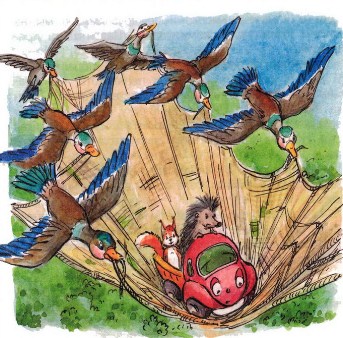 Да, необычное это было зрелище. Огромная сеть с машиной и двумя испуганными друзьями медленно плыла по воздуху над страшным болотом, окружённая десятками птиц. Но вот Чёрный лес расступился, и птицы бережно опустили свою ношу на солнечную поляну.– О, какое счастье вновь чувствовать под колёсами твёрдую землю! – воскликнула Кнопка. – Спасибо вам, мои верные друзья, – поблагодарила она птиц, которые разлетались в разные стороны, шумно обсуждая такое необыкновенное приключение.Вскоре машина Кнопка, белка и Ёж Ежович остались одни на большой цветочной поляне. Сорока улетела проводить подруг и ещё раз обсудить с ними пережитое.Несмотря на усталость, настроение у всех троих было приподнятым. Выбравшись из «лап» Чёрного леса, они с удовольствием вдыхали аромат луговых цветов, слушали стрекотание кузнечиков и любовались Кленовой горой, которая предстала перед ними во всей своей красе в лучах заходящего солнца.– Ну что, друзья, – обратилась Кнопка к белке и ежу. – Завтра с утра начнём восхождение на гору. Посмотрим, стоит ли она тех испытаний, через которые мы прошли. А сейчас давайте отдохнём. Честно говоря, у меня колёса подгибаются от усталости. – И Кнопка, закрыв глазки-фары, сразу же заснула.Белка прыгнула на невысокую кудрявую берёзку и устроилась среди ветвей, накрывшись хвостом. Ёж Ежович так устал, что лёг там, где стоял. Он свернулся клубочком и стал похож на серый колючий шарик. Не разберёшь, где голова, а где ножки.Прилетела сорока Лесное Радио. Хотела немного потрещать, но, увидев спящих друзей, передумала. Взлетев на самую высокую ветвь берёзы, она закрыла один глаз, оставив второй на всякий случай открытым – дежурить.День закончился, неохотно уступив место ночи. На небе медленно разгорались звёзды. Большие становились всё ярче и ярче, а маленькие всё заметнее. Скоро звёзд стало так много, что, появись ещё хотя бы одна звёздочка, ей уже не найдётся места. Звёздный Пёс «нюхал» небо, довольный, что успел занять свой сторожевой пост. Но наши путешественники ничего не видели. Они крепко спали.– Да и нам, Геночка, пора спать, – сказала мама. – Спокойной ночи, малыш.– Мама, а можно я посмотрю на звёзды? Я быстро, одну минуточку. Может быть, и Звёздного Пса увижу.– Одну минуточку можно, – ответила мама и помогла сыну забраться на подоконник. – Давай погасим свет, и тогда звёзды будет хорошо видно. Ну, Звёздный Пёс до нашего дома ещё не добежал, а вот Полярную звезду я тебе покажу. Видишь, мигает – самая крупная и яркая?– Вижу, – шёпотом ответил Геночка. – Какая красивая!– Это путеводная звезда, но об этом ты узнаешь из следующих рассказов про наших путешественников. А сейчас давай-ка спать, сынок.Восхождение на Кленовую гору– Мама, а почему гора называется Кленовая? Там одни клёны растут? – спросил Геночка маму, когда пришло время вечерней сказки.– Не будем забегать вперёд, – ответила мама. – Как только наши путешественники поднимутся на Кленовую гору, ты сразу получишь ответ на свой вопрос. Итак, слушай.Машина Кнопка проснулась от каких-то непонятных звуков, доносившихся с дерева, под которым она спала. Не включая свет фар, она посмотрела вверх. Хотя было ещё довольно темно, она без труда узнала Лесное Радио: не зря сорок называют белобоками. Их дорогая подружка изо всех сил старалась шуметь погромче. Она и клюв об ветку чистила, и хвостом постукивала, и крыльями хлопала. В общем, делала всё, чтобы разбудить Кнопку.Увидев, что та наконец открыла глаза, сорока спрыгнула на кабину и радостно поздоровалась:– Доброе утро, Кнопка. Тебе тоже не спится?– Поспишь тут с тобой, – проворчала в ответ Кнопка. – И какое утро? Ещё темно. Сама не спишь, Лесное Радио, и другим не даёшь.– Кнопка, но ты же сама проснулась. Я тебя не будила. И как раз вовремя. Мне с тобой поговорить нужно, – затараторила сорока, хитро кося глазом. – Видишь, уже и солнышко встаёт. Так что вовремя я тебя разбудила. Вернее, ты сама разбудилась.– Ну ладно, пусть будет сама, – улыбнулась Кнопка. – Тебя не переспоришь. Так что такое важное и срочное ты мне хотела рассказать?– Вчера, когда я провожала своих подруг и твоих спасительниц, – важно начала сорока, – они кое-что поведали мне про Кленовую гору. Оказывается, лес на вершине этой горы не простой, а волшебный.– А в чём его волшебство, они тебе сказали? – спросила Кнопка.– В том-то и дело, что нет, – грустно ответила Лесное Радио. – Уж я их и уговаривала, и упрашивала открыть тайну, но нет. Все птицы говорят одно и то же. Придёте, увидите сами. А может быть, и не увидите. Волшебная сторона этого леса не всем открывается. И рассказывать о ней нельзя.– Ну, дорогая кумушка, тогда это точно не для тебя. Нет такой тайны, которую ты тут же не расскажешь по секрету всему свету. Иначе бы тебя не звали Лесное Радио.Сорока сделала вид, что обиделась, и перелетела на другое дерево. А Кнопка, увидев порозовевшее на востоке небо, поехала будить белку и Ежа Ежовича.Уже совсем рассвело, когда друзья добрались до подножия Кленовой горы. Цветочная поляна, гостеприимно давшая им ночлег, к сожалению, оказалась труднопроходимой. Ни тропинок, ни дорожек не нашли наши путешественники среди ярких цветов и густой травы. Но вот и поляна осталась позади, и начался долгожданный подъём на Кленовую гору.Лес, вначале редкий, с кустарниками и полянками, по мере восхождения становился всё гуще и непроходимее. Деревья были древними. Корни их стелились по земле, причудливо переплетаясь. Друзья очень устали. Кнопка, видя, как тяжело даётся подъём Ежу Ежовичу, заставила его сесть в кабину. Но и ей было нелегко. Мотор гудел из последних сил. Кнопка всё чаще останавливалась, чтобы перевести дух. Белка и сорока как могли помогали друзьям, спрыгивая на землю и толкая Кнопку сзади. Конечно, они даже на чуть-чуть не могли сдвинуть машину. Но Кнопке было приятно, что друзья так стараются помочь. И это придавало ей сил.Так, подбадривая друг друга, шаг за шагом путешественники преодолевали трудности пути, продвигаясь к цели – вершине Кленовой горы.– Послушай, Кнопка, а почему гора Кленовой называется? – спросил Ёж Ежович. – Здесь всяких деревьев много. Вон и сосны, и ели. А вот и берёзы с осинами. Это настоящий смешанный лес.– Не знаю, Ёж Ежович, – пыхтя, ответила Кнопка. – Но, думаю, когда мы поднимемся, то найдём ответы на все вопросы.– Хорошо бы, – отозвался Ёж Ежович.– Друзья мои! – закричала с высоты берёзы белка. – Ещё рывок – и мы на вершине!– Ура! Ура! – затрещала сорока так громко, что Эхо прислало им ответ: «Ра-а! Ра-а!»Волшебный лесКогда друзья поднялись на гору, они были вознаграждены за все трудности пути. Им открылась такая красота, что они забыли, зачем пришли в этот дивный лес. Наверное, лишь затем, чтобы всё это просто увидеть. Машина Кнопка, Ёж Ежович, белка и сорока стояли на краю леса и не решались войти. Им казалось, что если они зайдут в него, то попадут в сказку. Лесное Радио, трещавшая всю дорогу, забыла закрыть рот от изумления.Перед ними стоял берёзовый лес. Белоствольные красавицы поражали своей высотой и стройностью. Гордо покачивая пышными кронами, они пели и кружились в хороводе. Берёз было так много, что лес казался молочным. Но, приглядевшись, друзья поняли, почему гора называется Кленовой. Карликовый вьющийся клён изумрудным ковром стелился между берёз, оплетая стволы и подчёркивая их нежную белизну. Но, несмотря на эту величественную красоту, лес казался добрым, приветливым и тёплым.Лучи солнца пробились сквозь густую листву и осветили узкую тропинку, как бы приглашая друзей вступить в лес. Первой пришла в себя сорока Лесное Радио. Она оттолкнулась от кабины, на которой сидела, и перелетела на ветку ближайшей берёзы.– Друзья, ну что вы стоите?! – закричала она. – Там впереди столько грибов! Или вы забыли и про грибы, и про корзинки? – Сорока перелетала с дерева на дерево и стрекотала без умолку: – Вот гриб, а вот ещё и ещё… А какие они красивые! Только бы ничего не забыть. Ведь мне нужно будет обо всём рассказать, когда вернёмся домой. Только бы ничего не забыть!Ёж Ежович и белка, взяв корзины, пошли на зов сороки, посмеиваясь над её озабоченным стрекотанием. Кнопка осталась ждать их на краю леса. Она сказала, что немного отдохнёт, поджидая грибников, перед обратной дорогой. На самом деле она не хотела въезжать в лес, боясь помять, повредить хоть и маленькими, но всё же колёсами необычную красоту этого загадочного места.Между тем белка и Ёж Ежович, отойдя от Кнопки совсем недалеко, уже возвращались с полными лукошками. Ёж Ежович выглядел очень забавно: вся его колючая спина была сплошь унизана белыми грибами так, что самого его не было видно. Восторгам друзей не было конца. Особенно восхищалась Белка. Ей с высоты деревьев были видны не просто грибы, а то, какими удивительными кольцами они росли. В центре каждого круга рос огромный белый гриб. Гриб-царь. Размером он был с Ежа Ежовича, а некоторые даже больше. На небольшом расстоянии от главного гриба, как в хороводе, стояли грибы поменьше. Дальше по кругу шли ещё более мелкие грибы и так до самых маленьких, которые только проклёвывались сквозь опавшую листву. Сверху зрелище было таким удивительным, что белку приходилось постоянно подгонять, чтобы она не сидела на ветке с открытым ртом, а спускалась вниз и собирала грибы в корзинку.Ёж Ежович был старый грибник, но и он никогда не только не видел, но даже представить себе не мог, что грибы растут так красиво и причудливо. Он долго ходил вокруг каждого гриба, прежде чем срезать его, и удивлённо покачивал головой и что-то бормотал себе под нос. Потом он осторожно срезал гриб острым маленьким ножичком и бережно укладывал его в корзинку. Такой же ножичек он дал и белке, строго наказав ей срезать грибы, а не вырывать их с корнем.– Запомни, белка, и расскажи бельчатам, что нельзя дёргать грибы из земли. Так можно повредить грибницу, и тогда на этом месте уже никогда потом не будет грибов.– А что такое грибница, Ёж Ежович? – спросили белка и любознательная сорока в один голос.– Грибница – это такие тоненькие ниточки, которые сплетаются между собой и тянутся от одного гриба к другому. Она даёт жизнь новым грибам, которые вырастают на месте срезанных. Вот почему надо быть осторожным, чтобы не повредить эти ниточки грибной жизни. Лес надо любить и беречь, – сказал старый мудрый Ёж Ежович. – И тогда он отблагодарит тебя.– Спасибо, Ёж Ежович, за науку, – ответила белка и стала быстро, но аккуратно срезать грибы маленьким ножичком.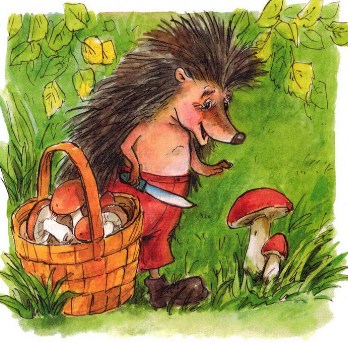 Корзинки наполнялись мгновенно, а грибов вокруг меньше не становилось.– Вот это лес! Прямо чудо из чудес! – стрекотала, сидя на ветке, Лесное Радио.Машина Кнопка на опушке берёзового леса тоже не скучала. Белка и Ёж Ежович друг за другом носили лукошки, наполненные белыми грибами. Перекладывая их в кузов, они наперебой рассказывали Кнопке про все щедроты этого удивительного леса. Наконец кузов был полон и доверху наполненные грибами корзины стояли в кабине Кнопки. Белка, Ёж Ежович и сорока отправились погулять по лесу, чтобы ещё раз полюбоваться им и поблагодарить за те богатства, которыми он так щедро поделился с ними.Кнопка, в отличие от своих друзей, позабывших всё на свете, стояла, задумавшись об обратной дороге. Надо постараться найти какой-то другой путь, чтобы объехать Чёрный лес стороной.Тут Кнопка услышала какой-то шорох и тихий мелодичный звон. Вдруг прямо перед ней возник маленький, странного вида человечек. Наклонив голову, он внимательно рассматривал Кнопку. А она его. Человечек был ростом с белку, может быть, чуть повыше. На голове у него была коричневая шапочка, похожая на шляпку гриба. Доброе румяное лицо обрамляла кудрявая белоснежная бородка. Из-под густых бровей на Кнопку глядели весёлые глаза. Одет он был в белую рубаху, подпоясанную верёвочкой, зелёные штаны, заправленные в красные сапожки с бубенчиками на загнутых носах.«Вот что звенело», – подумала Кнопка. От удивления она потеряла дар речи и только хлопала глазами.– Здравствуйте, – тонким голоском поздоровался человечек. – Хотя первым должны здороваться вы. Ведь это вы с друзьями пожаловали к нам в гости.– Простите, здравствуйте, – смутившись, ответила Кнопка. – Я просто растерялась от неожиданности. Кто вы?– Я старший гном этого леса, и зовут меня Бирг.– Гриб, если читать наоборот, – догадалась Кнопка.– Правильно, – довольно улыбнувшись, подтвердил гном. – А вас, как я слышал, зовут Кнопка?– Да, – всё больше удивляясь, ответила Кнопка. – У меня так много вопросов, что я не знаю, с какого начать.– Начните с последнего, – рассмеялся Бирг. – Сейчас вернутся ваши друзья, а они не должны меня увидеть.– Но почему? – удивилась Кнопка.– Мы, гномы, – душа этого леса. Все мы охраняем его и помогаем тем, кто пришёл к нам с добром, кто не обижает наш лес. Но знать о нас могут немногие. Иначе нам будет трудно защитить наш дом от непрошеных гостей. Я и мои друзья давно наблюдаем за вами. Вы хорошие гости, и лес отвечает вам добром. Душа у леса очень ранимая. И надо беречь его от тех, кто разводит костры, разбрасывает мусор, вырывает грибы с корнем. Да, да, Кнопка. Я давно живу на свете и повидал всякого. Теперь тебе понятна моя просьба сберечь тайну нашего леса? Ведь очень важно сохранить на Земле островки такой вот первозданно-сказочной природы.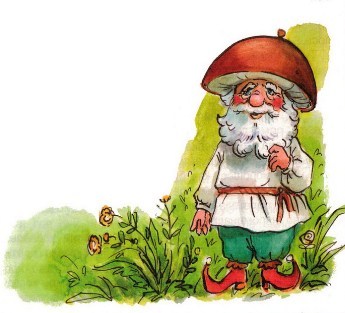 – Не волнуйтесь, уважаемый Бирг. Я всё поняла и даю вам слово, что сохраню вашу тайну. А слово держать я умею, – ответила Кнопка.– Вот и хорошо. А путь домой вам укажет Полярная звезда, – добавил гном и исчез так же внезапно, как и появился. И только чуть слышный перезвон бубенчиков убедил Кнопку, что всё это ей не приснилось.Тут Кнопка услышала восторженные голоса друзей, выходивших из леса.– Кнопка, мы как в сказке побывали! Даже уходить не хочется! – воскликнул Ёж Ежович.– Да, дорогая Кнопка, мы очень тебе благодарны, что ты помогла нам попасть в этот дивный лес, – поддержала ежа белка. – Мы и грибов набрали столько, что всем друзьям хватит. А главное, настроение такое хорошее, как будто на празднике побывали.– Это точно. Прямо петь хочется, – застрекотала сорока и полетела вперёд, издавая звуки, очень отдалённо напоминавшие пение.– Я рада, дорогие мои, что путешествие удалось. А сейчас нам предстоит путь домой, – сказала в ответ Кнопка.Солнце уже почти спряталось за деревьями, когда друзья, отдохнув перед дорогой, собрались в обратный путь. Кнопка объяснила, что дорогу им будет подсказывать Полярная звезда:– Она самая яркая на ночном небе и видна даже сквозь облака. Полярная звезда – путеводная, так как подсказывает, где север, и помогает путешественникам выбрать верное направление и не сбиться с дороги.– Кнопка, мы полностью тебе доверяем, – сказала белка.– Ну, раз так, тогда в путь, друзья! – весело ответила Кнопка.Возвращение домойУже совсем стемнело, когда машина Кнопка, Ёж Ежович, белка и сорока Лесное Радио тронулись в путь. Перед дорогой они ещё раз проверили, надёжно ли привязаны корзинки в кабине, и уложили грибы в кузове так, чтобы осталось немного места для белки и Ежа Ежовича.Путешественники сразу узнали на небе Полярную звезду и в один голос закричали:– Вот она!Звезда уводила их совсем в другую сторону от места, где они поднялись на гору. Вначале было очень темно, и Кнопка освещала дорогу ярким светом фар. Но вскоре она выехала на лунную дорожку, по которой быстро спустилась с горы. Кнопка ехала не чувствуя колёс. Дорога была такая ровная, что Кнопке казалось, будто она летит по воздуху. Друзья и не заметили, как очутились на опушке родного леса. Кнопка затормозила, и ёж с белкой сразу же проснулись.– Где мы, Кнопка? – сонными голосами спросили они.– Дома. Приехали, – засмеялась Кнопка.Ёж Ежович и белка недоверчиво оглядывались по сторонам.– Ну, Кнопка, ты прямо волшебница! У тебя что, крылья выросли?! – восклицала белка, выпрыгивая из кузова и помогая Ежу Ежовичу спуститься на землю.– Вот что, дорогие мои путешественники. С благополучным возвращением домой! Грибы разгрузим прямо здесь, на опушке. А утром Лесное Радио оповестит всех, кому нужны грибные запасы. Все придут со своими корзинками и сами наберут, сколько кому нужно.На том и порешили. Кнопка выехала на тропу, ведущую в город, а старый ёж и белка ещё долго махали ей вслед.Не успев отъехать, Кнопка встретила летящую из города сороку.– Кнопка! – радостно закричала она. – Я уже предупредила, что ты вернулась, и тебя встречают!– Ну, неугомонная. Кого-то уже подняла среди ночи, – проворчала Кнопка.При въезде в город, у края дороги, сидел её верный друг, сторожевой пёс Трезор. Кнопка затормозила.– Здравствуй, Трезор. Это тебя разбудила Лесное Радио?– Ничего, – махнул лапой Трезор. – Я днём выспался. А тебя я ещё вон за тем поворотом учуял, – важно сказал Трезор и смущённо добавил: – Вот как соскучился.– Я тоже тебе очень рада, – растроганно сказала Кнопка. – Давай сейчас ко мне. Ты ляжешь на коврик и будешь уничтожать своё любимое печенье. А я расскажу тебе про наш удивительный поход за грибами.Ещё долго в домике Кнопки горел свет. Трезор аппетитно хрустел печеньем и слушал Кнопкин рассказ. Иногда, заслушавшись, он замирал с открытым ртом, забыв положить в него печенье. А рассказ Кнопки про Чёрный лес так взволновал Трезора, что он несколько раз вскакивал и бегал по комнате, причитая:– Эх, меня там не было. Уж я бы что-нибудь придумал.Кнопка, улыбаясь, смотрела на друга.– Всё, Трезор, без тебя я больше никуда не поеду, – сказала она.– Вот это верно, – успокоившись, ответил довольный Трезор.Беседа друзей затянулась до утра. Кнопка поведала обо всём, что приключилось с ними в походе. Но слово, данное гному Биргу, она сдержала. Ведь это была не её тайна. А чужую тайну, если тебе её доверили, надо хранить, даже если тебе очень хочется рассказать о ней лучшему другу.С восходом солнца на полуслове Кнопка закрыла глаза и заснула крепким сном. А Трезор тихонько, чтобы не стучать когтями о пол, вышел и осторожно притворил дверь.Котёнок Тузик учится плаватьЛето заканчивалось, а жара всё не спадала. Солнце пекло так, что все, от мала до велика, переселились жить поближе к реке. С утра до вечера здесь купались, плавали, ныряли, играли в мяч или просто сидели на берегу, наслаждаясь освежающим ветерком, доносившимся иногда с реки. Родители не могли дозваться малышей из воды.– Лютик! – кричала мама шустрому розовому поросёнку, плескавшемуся у берега. – Ну-ка скажи, сколько раз ты уже сегодня купался? Выходи из воды и погрейся!– Мама, – радостно повизгивая, отвечал Лютик, – я только два раза сегодня купался. И это означало, что Лютик два раза выходил из воды.Звёздочке тоже очень хотелось поплескаться в воде. Щенок грустно сидел у окна и слушал весёлые крики, доносившиеся с реки. Пёс Трезор не разрешал Звёздочке ходить на реку одному. Он ещё не забыл, как спасал тонущего щенка, когда тот упал с моста, потянувшись за отражающейся в реке звездой.– Вот закончу дела, – пообещал утром Трезор, – и пойдём купаться вместе.Но солнце показывало уже время обеда, а Трезора всё не было.Тут во дворе щенок увидел котёнка Тузика.– Вот ты-то мне и нужен, – обрадовался щенок Звёздочка; если одному на речку нельзя, то вдвоём-то, наверное, можно.Одно плохо, котёнок Тузик совсем не любит купаться. «Как же уговорить его пойти на речку?» – думал щенок.– Послушай, Тузик! – крикнул он котёнку. – У меня к тебе дело есть.– Что за дело? – подбежал Тузик, радостно виляя хвостиком.Ему тоже было и скучно, и жарко. И он очень обрадовался встрече с другом, у которого к тому же есть ещё и какое-то дело.– Скоро будет спартакиада, и ты должен помочь мне подготовиться.– Как это? – удивился Тузик.– Ты будешь моим тренером, – заявил щенок Звёздочка. – Вот прямо сейчас и начнём тренироваться.– А что я должен делать? – удивлённо спросил Тузик. – Как тебя тренировать?– Сейчас мы с тобой пойдём на речку, – приступил к делу щенок. – Ты будешь бросать в воду палку или мяч, что найдём, и кричать: «Апорт!» А я буду их доставать и приносить на берег.– Но зачем бросать что-то в воду, когда можно тренироваться на земле? Давай вот здесь, во дворе, я покидаю для тебя палку», – предложил котёнок Тузик.– Нет, как ты не понимаешь, – нетерпеливо возразил щенок, – здесь жарко и пыльно. Я быстро устану. Какая же это будет тренировка? А в реке я буду охлаждаться. Да и плавать подучусь. Ну что, договорились?– Ладно, так и быть, пойдём на реку, – уступил Тузик. – Буду тебя там готовить к соревнованиям.Щенок Звёздочка резво выпрыгнул из окна, и друзья помчались к реке.Они быстро нашли подходящую палку и, добежав до берега, сразу приступили к тренировке. Тузик старался забросить палку как можно дальше и что есть силы кричал: «Апорт!» Услышав сигнал, щенок Звёздочка с разбега бросался в воду, доплывал до цели и, взяв палку в зубы, плыл с ней к берегу. Так они резвились довольно долго.Выскакивая с палкой из воды, щенок каждый раз начинал яростно отряхиваться. Он фыркал, мотал головой и трясся весь так, что сотни брызг летели во все стороны. Иногда котёнок Тузик не успевал вовремя отпрыгнуть. И тогда капли воды попадали на его ухоженную шёрстку.– Звёздочка, зачем ты отряхиваешься, если сейчас снова полезешь в воду? – недовольно спросил Тузик.Лохматый мокрый щенок важно ответил:– Понимаешь, великая сила – привычка. – Эту фразу он часто слышал от пса Трезора. – Послушай, Тузик, может, тебе тоже окунуться? Знаешь, как хорошо! Вода такая тёплая, – предложил щенок.– Н-нет, – нерешительно отказался котёнок, – я не люблю купаться.– Как можно не любить купаться? – удивился щенок Звёздочка.Тузик не знал, «как можно», и добавил:– Да я и плавать-то не умею.– Ну, это дело поправимое, – успокоил друга щенок. – Я тебя быстро научу, и будем вместе купаться. А то мне одному уже надоело за палкой плавать. Вдвоём веселее.– А чтобы научиться плавать, нужно обязательно в воду заходить? – озабоченно спросил котёнок.– А как же! – засмеялся щенок. – Не на берегу же ты будешь плавать.Котёнок Тузик подошёл к воде и осторожно потрогал её лапкой.– Нет, нет, – отказался он, вылизывая лапку. – Я буду весь мокрый раньше, чем научусь плавать. Вот если бы сразу – бултых в воду – и поплыть.– Чтобы сразу поплыть, нужна глубина, – рассудительно сказал щенок Звёздочка. – Тогда точно поплывёшь. Не тонуть же. Вот что я придумал. Здесь недалеко, вон за теми кустами, есть старая лодка. Мы доплывём на ней до глубокого места, и ты научишься там плавать, перед этим даже лапы не замочив.Так они и решили.То, что лодка не просто старая, а совсем непригодная, малыши поняли, когда берег был уже довольно далеко. Дно лодки медленно заполнялось водой.– Звёздочка, у меня не только лапы, уже и хвост, и живот мокрые! – взволнованно кричал котёнок Тузик, запрыгивая на скамейку.Щенок не нашёл слов, чтобы успокоить друга. Он тоже забрался на скамью и сел рядом с котёнком. А лодка медленно плыла по течению, унося от родного берега двух испуганных малышей.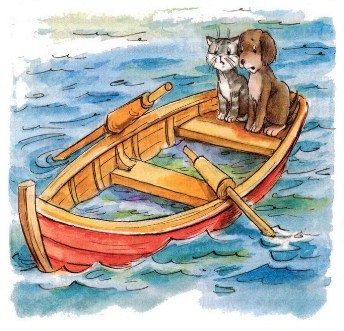 Тем временем два верных друга, машина Кнопка и пёс Трезор, появились на опушке леса. Всё утро они помогали семье Коси и Ушастика собирать урожай на огороде.– Послушай, Трезор, давай поедем в город вдоль реки, – предложила Кнопка. – Я хотя бы колёса смочу, а то у меня скоро резина закипит от жары. Мне кажется, я целое ведро воды смогу в себя влить.– Хорошо, Кнопка, – согласился Трезор. – Я и сам не прочь окунуться, а то от этой духоты язык уже до земли висит. Но только давай быстренько. Я обещал Звёздочке, что приду пораньше и схожу с ним на реку.И они весело помчались к реке.Но не успели друзья подняться на пригорок, сразу за которым протекала река, как застыли на месте от изумления. Внизу, посередине реки, медленно плыла лодка, в которой, прижавшись друг к другу, сидели щенок Звёздочка и котёнок Тузик.– Что это? – первой опомнилась Кнопка. – Или я сплю и вижу кошмарный сон?– Один сон сразу двоим не снится, – встрепенулся Трезор. – Скорее к реке! Надо их спасать!– Трезор, двоих сразу ты из воды не вытащишь, – остановила друга Кнопка. – Надо что-то придумать. К тому же в лодке полно воды. Видишь, как медленно она плывёт? Хотя течение на середине реки сильное.– Что же делать, Кнопка? Думай быстрее! – взвыл Трезор, переминаясь от нетерпения всеми четырьмя лапами.– Придумала! – закричала Кнопка. – Запрыгивай в кузов! Я еду быстрее, чем ты бежишь.Трезор шустро запрыгнул на машину, и Кнопка что есть сил помчалась к мосту.– Главное, опередить лодку, – объясняла она, не сбавляя скорости. – На мосту, я знаю, есть спасательный круг. Мы бросим его Звёздочке. Она немного умеет плавать, поэтому сможет продержаться на нём, пока ты, Трезор, спасаешь котёнка.– Ты всё здорово придумала, Кнопка. Молодец! – взволнованно прокричал в ответ Трезор. – Только бы лодка не утонула раньше времени.Кнопка мчалась, бибикая на ходу. Малыши в лодке услышали её позывные. Увидев, что Кнопка и Трезор мчатся вдоль берега, они поняли, что помощь близка и их спасут. Звёздочка и Тузик радостно закричали и замахали лапками:– Кнопка! Трезор! Мы здесь! Помогите нам!Кнопка влетела на мост. Трезор, спрыгнув на ходу, начал быстро, помогая зубами, отвязывать красный спасательный круг. Он очень спешил. Лодка с малышами была уже рядом, почти под мостом. Справившись с верёвкой, Трезор вместе с кругом прыгнул в воду. И вовремя. Лодка стукнулась о сваю моста, остановилась и стала быстро погружаться. Малыши оказались в воде. Трезор схватил зубами котёнка Тузика, который пищал и изо всех сил бил лапами по воде. При этом Трезор успел толкнуть Звёздочке спасательный круг. Щенок держался на воде и даже немного плыл. Но без круга надолго его сил не хватило бы. Течение здесь было действительно очень сильное.Тем временем Трезор доплыл до берега и, положив мокрого и чуть живого от страха котёнка в кузов Кнопки, бросился снова в воду за Звёздочкой. Вскоре оба путешественника, стуча зубами от всего пережитого, сидели в машине. У Кнопки в кабине нашлось полотенце, и Трезор хорошенько вытер им малышей. А потом, широко расставив лапы и наклонив голову, стал тщательно отряхиваться. Делал это он долго и основательно – не столько для того, чтобы обсохнуть, сколько для того, чтобы успокоиться.– Ну и как это понимать? – строго спросил Трезор, лохматый и от этого ещё более грозный. – Я же не разрешил тебе одному ходить на реку? – обратился он к испуганному щенку.– А я не один. Я с Тузиком, – пропищал тот в ответ, – учил его плавать.– Да, но два малыша на реке без взрослых – это в два раза хуже, чем один, – вступила в разговор Кнопка. – Ну ладно, Трезор, не ругай их. Они и так всё поняли. Не правда ли? – обратилась она к Тузику и Звёздочке.– Да, – в один голос ответили те. – А плавать-то я так и не научился, – грустно добавил котёнок Тузик.– Рождённый мяукать, плавать не должен! – изрёк Трезор и засмеялся. Глядя на него, развеселились и все остальные.– Хорошо то, что хорошо кончается, – добавила Кнопка.– Мама, а я ведь умею плавать? – спрашивал Геночка, укладываясь вечером спать. – Помнишь, я зимой с бабушкой ездил в бассейн, учился? А летом всех мальчишек на реке в деревне переплавал. И даже немножко папу обогнал.– Да, конечно, умеешь, – успокоила сына мама. – Но Трезор с Кнопкой совершенно правы: без взрослых на реку детям ходить нельзя. Это очень опасно. Даже если умеешь немножко плавать.Утром за завтраком мама сообщила важную новость:– Мы с папой уезжаем в отпуск.– Мама, – заволновался Геночка, – а где этот «отпуск», в который вы уезжаете, находится?Мама засмеялась:– Это просто так говорят, когда едут отдыхать. Лето заканчивается. Мы с папой целый год работали, и нам положен отпуск.– Мама, – продолжал выяснять вопрос Геночка, – а вот мы с бабушкой не работали. У нас тоже лето кончается. Нам отпуск положен?– Я думаю, да, – серьёзно ответила мама. – На бабушке у нас весь дом держится, а ты в этом году в детский сад ходил.– Мы с тобой, Геночка, в деревню съездим, – вступила в разговор бабушка. – Лучше места для отдыха не придумаешь. У нас там и речка, и озеро, и лес до небес. Будем грибы собирать да кукушек слушать. Конечно, рыбы в реке уж не как раньше, но с озера мальчишки карасиков носят.– Бабушка, а я научу тебя, как правильно грибы собирать, чтобы грибницу не повредить, – пообещал Геночка.– Ну ради такого дела надо обязательно в лес сходить, – засмеялась бабушка. – Вот проводим твоих родителей и тоже поедем на отдых. В отпуск, – добавила бабушка.Вечером, когда мама пришла пожелать Геночке доброго сна, она, улыбаясь, спросила, какую сказку он хочет услышать.– Мама, ну конечно, про Кнопку и её друзей. А ещё расскажи про пса Трезора. Я его очень люблю. Он такой смешной, а ещё добрый и очень смелый.Как кот Мурзик учил Трезора ленитьсяДень обещал быть просто замечательным. Небо с утра было синим-синим. Солнышко ярко светило, и дальние пушистые облачка нисколько не портили ему настроение.Пёс Трезор проснулся рано. Предчувствие чего-то хорошего не давало спать, тормошило и гнало Трезора на улицу. Выйдя на крыльцо и приготовясь по привычке сделать большой прыжок сразу через все ступеньки, он увидел лежащего на скамейке кота Мурзика. Кот делал вид, что спит. Глаза у него были полузакрыты, и даже кончик рыжего пушистого хвоста не шевелился. Но Трезор знал, что Мурзик внимательно наблюдает за ним. Он видел, как подрагивают его усы. К тому же характер у Мурзика был любопытный, но осторожный. Трезор приосанился. Раз есть зрители, пусть в единственном числе, прыжок надо сделать красиво. Пёс приложил голову к вытянутым передним лапам, изогнул спину и, оттолкнувшись, приземлился прямо перед скамейкой, на которой разлёгся кот.Мурзик открыл один глаз и зевнул, прикрыв рот лапкой.– Привет, Мурзик. Ты что, даже не испугался? Видел, как я прыгнул? Чуть не сшиб тебя вместе со скамейкой.– Мне лень пугаться, – ответил Мурзик. – Я сплю, не мешай.– А почему ты не поздоровался со мной? – не унимался Трезор. – Ведь мы сегодня ещё не виделись.– Мне лень здороваться, – промурлыкал кот. – Я нежусь на солнышке, грею свою красивую золотую шёрстку.– Никакая она у тебя не золотая, а просто рыжая, – обиженно произнёс Трезор. – Ну и лежи здесь один, а я побегу зарядку делать.– Ничего ты в жизни не понимаешь, Трезор, – поучительно сказал Мурзик. – Вот посмотри. Думаешь, почему я такой толстый и красивый? Потому что целыми днями ленюсь. Лежу себе, отдыхаю. Запрыгну на скамеечку, лягу. Спрыгну на землю, снова лягу. А посмотри на себя. Длинный, худой. Живот к спине прирос. Хвост как палка. Красавец!– Ну ты не очень-то обзывайся, – пробурчал Трезор и посмотрел на своё отражение в луже, не успевшей высохнуть после ночного дождя.Да, утешительного он увидел мало. «Пожалуй, тут Мурзик прав. Надо заняться своим внешним видом», – грустно подумал Трезор.– Послушай, Мурзилка, – ласково начал Трезор. – Вот раз ты такой умный, посоветуй, как мне тоже красивым стать?Кот какое-то время лежал, жмурясь на солнышко, не удосуживая Трезора ответом. Но потом слово «умный» сыграло свою роль. Мурзик, лениво потянувшись, сел и, зевнув, начал поучать Трезора:– Ты, Трезор, не обижайся, но образ жизни у тебя неправильный. Вот смотрю я на вас с Кнопкой. Целыми днями носитесь, кому-то помогаете. Кнопке-то что? Она ездит, у неё колёса крутятся. А ты за ней на своих лапах бегаешь. Вечером домой не идёшь, а плетёшься. Язык до земли висит, левая лапа правой идти мешает. Ну что, разве я не прав? – спросил Мурзик и, явно устав от такой речи, растянулся на скамье.– Да-а… – Трезор смущённо почесал за ухом. – В чём-то ты, конечно, прав. Бывает, и я устаю, и Кнопка тоже. Но как не помогать, если просят о помощи?– Очень просто, – обмахиваясь хвостом, как веером, промурлыкал Мурзик. – Ложись где-нибудь, вот хоть здесь, на травку. Вытягивай лапы и закрывай глаза. Пусть все думают, что ты спишь, и постесняются будить по пустякам.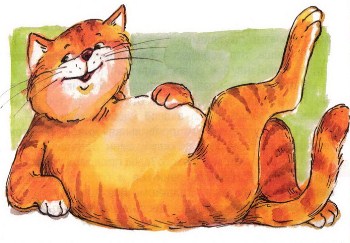 – А если разбудят, то что? – спросил Трезор.– Какой ты недогадливый, – фыркнул кот. – Скажешь, что устал, голова болит или лапа.– Но это же обман, а врать я не люблю и Звёздочку за это всегда ругаю, – возмутился Трезор.– Фыр, как с тобой трудно, – проворчал Мурзик. – Ну пусть будет не обман, а полуправда.– Как это? – искренне удивился пёс Трезор.– А так, – продолжал поучать кот. – Отмахиваешься от всех лапой и ничего не говоришь. Пусть каждый понимает по-своему, что с тобой.– Думаешь, это хорошо, – неуверенно спросил Трезор, – лапой на всё и всех махать?– Сам посуди, – разглагольствовал Мурзик. – День-два помашешь лапой, и все отстанут от тебя. Ни друзей, ни забот. Живи в своё удовольствие.– И ты думаешь, это правильная жизнь? – усомнился Трезор. – Так, пожалуй, один останешься.– А что в этом плохого? – продолжал разговор Мурзик. – Начнёшь лениться и будешь толстым, шерсть блестит, хвост колечком. Все завидовать будут. Так что хватит сомневаться, да и спорить с тобой я что-то устал. По доброте своей учу тебя жизни, а ты ещё сопротивляешься. – И Мурзик закрыл глаза, давая понять, что разговор закончен.Трезор отошёл от скамейки и задумался: «А что, если тоже попробовать полениться немного? Вон Мурзик какой довольный лежит, да и шерсть у него действительно на солнце, как золотая, блестит». И Трезор растянулся на лужайке возле дома. Он положил голову на лапы и закрыл глаза. Мурзик посмотрел на него, хитро приоткрыв один глаз, и довольно хмыкнул. Так они лежали довольно долго. Солнце припекало. Шерсть у Трезора нагрелась. Он разнежился и задремал.Очнулся он оттого, что кто-то настойчиво тормошил его.– Трезор, ты что тут разлёгся? Давно пора завтракать.Трезор открыл глаза. Рядом с ним стоял щенок Звёздочка. Из-за спины у него выглядывал верный друг – котёнок Тузик. Трезор, следуя указаниям Мурзика, обессиленно махнул лапой.– Ой, – встревожился щенок. – Тузик, Трезор, наверное, заболел. Всё утро лежит и даже говорить не может.– Звёздочка, давай Кнопке расскажем, – предложил котёнок Тузик. И они убежали.«Сработало», – подумал Трезор и вновь, не очень уверенно, закрыл глаза.Мимо пробегал петушок Огонёк. Он нёс ведро с водой, чтобы мыть кисти. С утра петушок раскрашивал очередной забор и был очень занят. Но, увидев лежавшего Трезора, остановился.– Послушай, друг, – обратился он к псу. – Тебе помощь не нужна? Ты чего тут лежишь?Трезор махнул лапой. Петушок подошёл поближе и потрогал Трезора.– Э-э, да ты весь горячий! Полечу-ка я за доктором. – И, оставив ведро, Огонёк, размахивая крыльями, помчался по улице.Весть, что пёс Трезор заболел и лежит не вставая, а только лапой машет, мгновенно облетела всю округу. Вскоре рядом с домом Трезора собралась толпа. Кот Мурзик, забыв про лень, шустро спрыгнул со скамейки и забрался повыше на стоящую рядом берёзу.– И чего они все так разволновались? – ворчал он, карабкаясь по стволу. – Спящего пса, что ли, никогда не видели?На самом деле ему было завидно, что о Трезоре все так переживают. «Вот я, – думал Мурзик, – целый день лежу у всех на виду. И никто не подойдёт и не спросит, что со мной, не надо ли чего. Почему?»Между тем Трезору уже надоело махать лапой каждую минуту, а толпа всё прибывала. «Так, пожалуй, к вечеру лапа отвалится. Придётся потом на трёх прыгать, – подумал Трезор. – Пора заканчивать это представление. Даже стыдно как-то. Все волнуются из-за меня, а я тут лежу, детей пугаю».Кнопка вначале очень расстроилась, услышав от Звёздочки и Тузика, что Трезор заболел. Но, подъехав к лежащему другу, всё поняла. Она хорошо знала характер Трезора. У него всё и всегда было написано на физиономии. Увидев смущённую, виноватую ухмылку и хитро приоткрытый глаз друга, Кнопка поняла, что со здоровьем здесь всё в порядке. А это главное. На дереве Кнопка разглядела кота Мурзика. «Ясно. Раз этот всем известный лентяй и лежебока забрался на берёзу, значит, в чём-то виноват».Тут Кнопка увидела ведро с водой, которое оставил Огонёк.– Друзья, наш друг Трезор просто перегрелся на солнышке. Ничего страшного, успокойтесь, – сказала Кнопка. – Сейчас мы его вылечим. – И Кнопка окатила Трезора холодной водой.Пёс вскочил как ужаленный.– Ты что, Кнопка! Вместо того чтобы сочувствовать мне, облила водой! А ещё друг называется! – возмущённо кричал Трезор.– Здесь и так полно сочувствующих. Хватит всем голову морочить. Объясни толком, что ты изображаешь? Успокой друзей. Разве ты не видишь, как все волнуютя за тебя, – пристыдила друга Кнопка.Трезор смущённо опустил голову. Он даже забыл отряхнуться, и вода стекала с него тонкими струйками.– Простите, что я всех перепугал, – сказал Трезор. – Но я не думал, что у меня столько друзей и что вы будете за меня так переживать.Трезор посмотрел наверх, где на берёзе спрятался Мурзик, и сказал громко, чтобы тот слышал:– Я не хочу быть ленивым и равнодушным! Так действительно можно растерять всех друзей и остаться одному. И не нужна мне такая красота, из-за которой я заставлю волноваться моих близких.Пожалуй, если бы кот Мурзик не был ярко-рыжим, то все бы увидели, что он покраснел от стыда.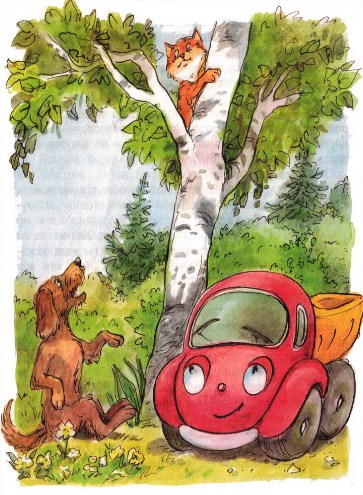 А друзья нисколько не обиделись на Трезора. Они всё поняли. На то они и друзья, чтобы всё правильно понимать.Немного посмеявшись, все, успокоенные, разошлись по своим делам. Кнопка протянула Трезору полотенце:– Обсушись, а то и правда простудишься и заболеешь. И прости меня, что я облила тебя водой. Но как-то надо было привести тебя в чувство, – сказала она, весело улыбаясь.– Да я сейчас и без полотенца высохну, – ответил Трезор, и Кнопка резво отскочила в сторону.Отряхнувшись и высохнув на солнце, пёс посмотрел на своё отражение в зеркальном боку Кнопки. «Ну и чем не красавец, – довольно хмыкнул он. – Немного лохматый и худой, а в целом очень даже ничего».– Хватит красоваться, – засмеялась Кнопка. – Зови малышей, и идём все ко мне, а то солнце уже полдень показывает, а вы ещё не завтракали. Лёжа на боку, сыт не будешь. Только лень будет расти и толстеть. А сам так и останешься худым и голодным.Трезор весело бежал рядом с Кнопкой. Впереди, догоняя друг друга, резвились щенок Звёздочка и котёнок Тузик. Настроение у Трезора было замечательным. Сегодня, как никогда, он понял, сколько у него хороших друзей. Все, кому он когда-то чем-то помог, сегодня примчались помогать ему. А ещё Трезор понял, что лень – это болото. Угодишь в него, и всё хорошее, что есть в жизни, пройдёт стороной. Он был очень благодарен Кнопке и всем друзьям, которые вовремя вытащили его из этого болота. Да и кот Мурзик, похоже, что-то понял.Наступил день отъезда. Когда все попрощались друг с другом и бабушка дала последние наставления папе и маме, а мама последние указания бабушке и Геночке, сын задал вопрос, который очень волновал его:– Мама, а мы не забудем про машину Кнопку?– Нет, Геночка, – ответила мама. – Кнопка стала нам добрым другом. Друзья иногда на какое-то время расстаются, но только для того, чтобы встретиться вновь.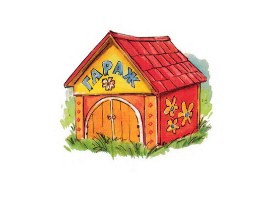 Иллюстрации: А.Гардян.